ContentsForeword	61	Scope	82	References	83	Definitions of terms, symbols and abbreviations	83.1	Terms	83.2	Symbols	83.3	Abbreviations	84	Background	84.1	TR maintenance	95	Intra-Band Contiguous Carrier Aggregation FR1: Specific Band Combination Part	95.1	CA_n96 DL_n96UL	95.1.1	Channel bandwidths per operating band for CA	95.1.2	UE co-existence studies	95.1.3	REFSENS	95.2	CA_2DL_n2B_1UL_n2A	95.2.1	Channel bandwidths per operating band for CA	95.2.2	UE maximum output power for Intra-band contiguous CA	105.2.3	UE additional maximum output power reduction for CA	105.2.4	Spurious emissions for UE co-existence for intra-band contiguous CA	105.2.5	Reference sensitivity power level for Intra-band contiguous CA	105.2.6	In-band blocking	105.2.7	Out-of-band blocking	115.2.8	Narrow band blocking	115.3	CA_2DL_n25B_1UL_n25A	115.3.1	Channel bandwidths per operating band for CA	115.3.2	UE maximum output power for Intra-band contiguous CA	125.3.3	UE additional maximum output power reduction for CA	125.3.4	Spurious emissions for UE co-existence for intra-band contiguous CA	125.3.5	Reference sensitivity power level for Intra-band contiguous CA	125.3.6	In-band blocking	125.3.7	Out-of-band blocking	135.3.8	Narrow band blocking	135.4	CA_2DL_n77B_1UL_n77A	135.4.1	Channel bandwidths per operating band for CA	135.4.2	UE maximum output power for Intra-band contiguous CA	145.4.3	UE additional maximum output power reduction for CA	145.4.4	Spurious emissions for UE co-existence for intra-band contiguous CA	145.4.5	Reference sensitivity power level for Intra-band contiguous CA	145.4.6	In-band blocking	145.4.7	Out-of-band blocking	145.4.8	Narrow band blocking	145.5	CA_2DL_n40B_2UL_n40B	145.5.1	Channel bandwidths per operating band for CA	145.5.2	UE maximum output power for Intra-band contiguous CA	155.5.3	UE additional maximum output power reduction for CA	155.5.4	Spurious emissions for UE co-existence for intra-band contiguous CA	155.5.5	Reference sensitivity power level for Intra-band contiguous CA	165.5.6	In-band blocking	165.5.7	Out-of-band blocking	165.5.8	Narrow band blocking	165.6	CA_2DL_n3B_1UL_n3A	165.6.1	Channel bandwidths per operating band for CA	165.6.2	UE maximum output power for Intra-band contiguous CA	165.6.3	UE additional maximum output power reduction for CA	165.6.4	Spurious emissions for UE co-existence for intra-band contiguous CA	165.6.5	Reference sensitivity power level for Intra-band contiguous CA	175.6.6	In-band blocking	175.6.7	Out-of-band blocking	175.6.8	Narrow band blocking	185.7	CA_2DL_n38B_1UL_n38A	185.7.1	Channel bandwidths per operating band for CA	185.7.2	UE maximum output power for Intra-band contiguous CA	185.7.3	UE additional maximum output power reduction for CA	195.7.4	Spurious emissions for UE co-existence for intra-band contiguous CA	195.7.5	Reference sensitivity power level for Intra-band contiguous CA	195.7.6	In-band blocking	195.7.7	Out-of-band blocking	195.7.8	Narrow band blocking	206	Intra-Band Non-Contiguous Carrier Aggregation FR1: Specific Band Combination Part	206.1	CA_2DL_n71(2A)_1UL_n71A	206.1.1	Channel bandwidths per operating band for CA	206.1.2	UE co-existence studies	206.1.3	REFSENS	206.2	CA_2DL_n2(2A)_1UL_n2A	216.2.1	Channel bandwidths per operating band for CA	216.2.2	Co-existence studies	216.2.3	REFSENS	216.3	CA_2DL_n5(2A)_1UL_n5A	226.3.1	Channel bandwidths per operating band for CA	226.3.2	UE co-existence studies	226.3.3	REFSENS	226.4	CA_3DL_n77(3A)_1UL_n77A	236.4.1	Channel bandwidths per operating band for CA	236.4.2	Co-existence studies	236.4.3	REFSENS	236.5	CA_2DL_n96(2A)_1UL_n96A	236.5.1	Channel bandwidths per operating band for CA	236.5.2	UE co-existence studies	236.5.3	REFSENS	236.6	CA_2DL_n96(3A)_1UL_n96A	246.6.1	Channel bandwidths per operating band for CA	246.6.2	UE co-existence studies	246.6.3	REFSENS	246.7	CA_2DL_n96(4A)_1UL_n96A	246.7.1	Channel bandwidths per operating band for CA	246.7.2	UE co-existence studies	246.7.3	REFSENS	246.8	CA_2DL_n12(2A)_1UL_n12A	256.8.1	Channel bandwidths per operating band for CA	256.8.2	UE maximum output power for Intra-band contiguous CA	256.8.3	UE additional maximum output power reduction for CA	256.8.4	Spurious emissions for UE co-existence for intra-band contiguous CA	256.8.5	Reference sensitivity power level for Intra-band contiguous CA	256.8.6	In-band blocking	266.8.7	Out-of-band blocking	266.8.8	Narrow band blocking	266.9	CA_2DL_n25(2A)_1UL_n25A CA_3DL_n25(3A)_1UL_n25A	266.9.1	Channel bandwidths per operating band for CA	266.9.2	REFSENS	276.10	CA_2DL_n41(2A)_1UL_n41A CA_2DL_n41(A-C)_1UL_n41A CA_3DL_n41(3A)_1UL_n41A	276.10.1	Channel bandwidths per operating band for CA	276.10.2	REFSENS	276.11	CA_2DL_n1(2A)_1UL_n1A	286.11.1	Channel bandwidths per operating band for CA	286.11.2	Co-existence studies	286.11.3	REFSENS	287	Intra-Band Contiguous Carrier Aggregation FR2: Specific Band Combination Part	287.1	CA_xDL_a_yUL_b	287.1.1	Channel bandwidths per operating band for CA	287.1.2	UE co-existence studies	288	Intra-Band Non-Contiguous Carrier Aggregation FR2: Specific Band Combination Part	288.1	CA_xDL_a-a_yUL_b-b	288.1.1	Channel bandwidths per operating band for CA	288.1.2	UE co-existence studies	29Annex A - Change history	30ForewordThis Technical Report has been produced by the 3rd Generation Partnership Project (3GPP).The contents of the present document are subject to continuing work within the TSG and may change following formal TSG approval. Should the TSG modify the contents of the present document, it will be re-released by the TSG with an identifying change of release date and an increase in version number as follows:Version x.y.zwhere:x	the first digit:1	presented to TSG for information;2	presented to TSG for approval;3	or greater indicates TSG approved document under change control.y	the second digit is incremented for all changes of substance, i.e. technical enhancements, corrections, updates, etc.z	the third digit is incremented when editorial only changes have been incorporated in the document.In the present document, modal verbs have the following meanings:shall		indicates a mandatory requirement to do somethingshall not	indicates an interdiction (prohibition) to do somethingThe constructions "shall" and "shall not" are confined to the context of normative provisions, and do not appear in Technical Reports.The constructions "must" and "must not" are not used as substitutes for "shall" and "shall not". Their use is avoided insofar as possible, and they are not used in a normative context except in a direct citation from an external, referenced, non-3GPP document, or so as to maintain continuity of style when extending or modifying the provisions of such a referenced document.should		indicates a recommendation to do somethingshould not	indicates a recommendation not to do somethingmay		indicates permission to do somethingneed not	indicates permission not to do somethingThe construction "may not" is ambiguous and is not used in normative elements. The unambiguous constructions "might not" or "shall not" are used instead, depending upon the meaning intended.can		indicates that something is possiblecannot		indicates that something is impossibleThe constructions "can" and "cannot" are not substitutes for "may" and "need not".will		indicates that something is certain or expected to happen as a result of action taken by an agency the behaviour of which is outside the scope of the present documentwill not		indicates that something is certain or expected not to happen as a result of action taken by an agency the behaviour of which is outside the scope of the present documentmight	indicates a likelihood that something will happen as a result of action taken by some agency the behaviour of which is outside the scope of the present documentmight not	indicates a likelihood that something will not happen as a result of action taken by some agency the behaviour of which is outside the scope of the present documentIn addition:is	(or any other verb in the indicative mood) indicates a statement of factis not	(or any other negative verb in the indicative mood) indicates a statement of factThe constructions "is" and "is not" do not indicate requirements.1	ScopeThe present document is a technical report for NR Intra-band Carrier Aggregation Rel-17 for xDL/yUL including contiguous and non-contiguous spectrum under Rel-17 time frame. The purpose is to gather the relevant background information and studies in order to address NR Intra-band Carrier Aggregation requirements for the Rel-17 band combinations requested by proponents and captured in the WID..2	ReferencesThe following documents contain provisions which, through reference in this text, constitute provisions of the present document.-	References are either specific (identified by date of publication, edition number, version number, etc.) or non-specific.-	For a specific reference, subsequent revisions do not apply.-	For a non-specific reference, the latest version applies. In the case of a reference to a 3GPP document (including a GSM document), a non-specific reference implicitly refers to the latest version of that document in the same Release as the present document.[1]	3GPP TR 21.905: "Vocabulary for 3GPP Specifications".[2]	RP-200663, “New WID: NR intra band Carrier Aggregation for xCC DL/yCC UL including contiguous and non-contiguous spectrum (x>=y)”, RAN#88-e3	Definitions of terms, symbols and abbreviations3.1	TermsFor the purposes of the present document, the terms given in 3GPP TR 21.905 [1] and the following apply. A term defined in the present document takes precedence over the definition of the same term, if any, in 3GPP TR 21.905 [1].example: text used to clarify abstract rules by applying them literally.3.2	SymbolsFor the purposes of the present document, the following symbols apply:<symbol>	<Explanation>3.3	AbbreviationsFor the purposes of the present document, the abbreviations given in 3GPP TR 21.905 [1] and the following apply. An abbreviation defined in the present document takes precedence over the definition of the same abbreviation, if any, in 3GPP TR 21.905 [1].<ABBREVIATION>	<Expansion>4	BackgroundThe present document is a technical report for NR Intra-band Carrier Aggregation under Rel-17 timeframe. The document covers each band combination specific issues (i.e. one sub-clause defined per band combination)4.1	TR maintenanceA single company is responsible for introducing all approved TPs in the current TR, i.e. TR editor. However, it is the responsibility of the contact person of each band combination to ensure that the TPs related to the band combination have been implemented.5	Intra-Band Contiguous Carrier Aggregation FR1: Specific Band Combination Part5.1	CA_n96 DL_n96UL5.1.1	Channel bandwidths per operating band for CA5.1.2	UE co-existence studiesThere are no co-existence issues for this combination.5.1.3	REFSENSConsidering the receiver design for the higher operation frequency with for the band. And for CA_n96E, there may be gain ripple due to larger aggregation bandwidth configuration than ever, we suggest to allow [0.5]dB REFSENS relaxation as below:Table 5.1.3-1: ΔRIB,c due to CA5.2	CA_2DL_n2B_1UL_n2A5.2.1	Channel bandwidths per operating band for CATable 5.2A.1-1: Intra-band contiguous CA operating bands in FR1Table 5.5A.1-1: NR CA configurations and bandwidth combination sets defined for intra-band contiguous CA 5.2.2	UE maximum output power for Intra-band contiguous CANot needed as uplink is single CC.5.2.3	UE additional maximum output power reduction for CANot needed as uplink is single CC.5.2.4	Spurious emissions for UE co-existence for intra-band contiguous CANot needed as uplink is single CC.5.2.5	Reference sensitivity power level for Intra-band contiguous CA Not needed as PCC REFSENS is same as single carrier REFSENS and DL SCC is further away from UL than DL PCC.5.2.6	In-band blockingTable 7.6A.2.1-2a: In-band blocking for intra-band contiguous CA with FDL_low  < 2700 MHz and FUL_low  < 2700 MHz5.2.7	Out-of-band blockingTable 7.6A.3-2: Out of-band blocking for intra-band contiguous CA5.2.8	Narrow band blockingTable 7.6A.4.1-1: Narrow-band blocking for intra-band contiguous CA5.3	CA_2DL_n25B_1UL_n25A5.3.1	Channel bandwidths per operating band for CATable 5.2A.1-1: Intra-band contiguous CA operating bands in FR1Table 5.5A.1-1: NR CA configurations and bandwidth combination sets defined for intra-band contiguous CA 5.3.2	UE maximum output power for Intra-band contiguous CANot needed as uplink is single CC.5.3.3	UE additional maximum output power reduction for CANot needed as uplink is single CC.5.3.4	Spurious emissions for UE co-existence for intra-band contiguous CANot needed as uplink is single CC.5.3.5	Reference sensitivity power level for Intra-band contiguous CA Not needed as PCC REFSENS is same as single carrier REFSENS and DL SCC is further away from UL than DL PCC.5.3.6	In-band blockingTable 7.6A.2.1-2a: In-band blocking for intra-band contiguous CA with FDL_low  < 2700 MHz and FUL_low  < 2700 MHz5.3.7	Out-of-band blockingTable 7.6A.3-2: Out of-band blocking for intra-band contiguous CA5.3.8	Narrow band blockingTable 7.6A.4.1-1: Narrow-band blocking for intra-band contiguous CA5.4	CA_2DL_n77B_1UL_n77A5.4.1	Channel bandwidths per operating band for CATable 5.2A.1-1: Intra-band contiguous CA operating bands in FR1Table 5.5A.1-1: NR CA configurations and bandwidth combination sets defined for intra-band contiguous CA 5.4.2	UE maximum output power for Intra-band contiguous CANot needed as uplink is single CC.5.4.3	UE additional maximum output power reduction for CANot needed as uplink is single CC.5.4.4	Spurious emissions for UE co-existence for intra-band contiguous CANot needed as uplink is single CC.5.4.5	Reference sensitivity power level for Intra-band contiguous CA Not needed as PCC REFSENS is same as single carrier REFSENS and DL SCC is further away from UL than DL PCC.5.4.6	In-band blockingAlready specified for n77.5.4.7	Out-of-band blockingAlready specified for n77.5.4.8	Narrow band blockingNot needed for n77.5.5	CA_2DL_n40B_2UL_n40B5.5.1	Channel bandwidths per operating band for CATable 5.5.1-1: Intra-band contiguous CA operating bands in FR1Table 5.5.1-2: NR CA configurations and bandwidth combination sets defined for intra-band contiguous CA 5.5.2	UE maximum output power for Intra-band contiguous CATable 5.5.2-1: UE Power Class for intra-band contiguous CA5.5.3	UE additional maximum output power reduction for CANot needed as there are no additional emission requirements.5.5.4	Spurious emissions for UE co-existence for intra-band contiguous CATable 5.5.4-1: Requirements for uplink intra-band contiguous carrier aggregation 5.5.5	Reference sensitivity power level for Intra-band contiguous CA Not needed as TDD band.5.5.6	In-band blockingAlready captured in specification for n405.5.7	Out-of-band blockingAlready captured in specification for n405.5.8	Narrow band blockingAlready captured in specification for n405.6	CA_2DL_n3B_1UL_n3A5.6.1	Channel bandwidths per operating band for CATable 5.6.1-1: Intra-band contiguous CA operating bands in FR1Table 5.6.1-1: NR CA configurations and bandwidth combination sets defined for intra-band contiguous CA 5.6.2	UE maximum output power for Intra-band contiguous CANot needed as uplink is single CC.5.6.3	UE additional maximum output power reduction for CANot needed as uplink is single CC.5.6.4	Spurious emissions for UE co-existence for intra-band contiguous CANot needed as uplink is single CC.5.6.5	Reference sensitivity power level for Intra-band contiguous CA Based on the REFSENS requirements for intra-hand contiguous CA specified in clause 7.3A.2.1 from TS 38.101-1, exceptions are not needed as PCC REFSENS is same as single carrier REFSENS and DL SCC is further away from UL than DL PCC.5.6.6	In-band blockingTable 5.6.6-1: In-band blocking for intra-band contiguous CA with FDL_low  < 2700 MHz and FUL_low  < 2700 MHz5.6.7	Out-of-band blockingTable 5.6.7-1: Out of-band blocking for intra-band contiguous CA5.6.8	Narrow band blockingTable 5.6.8-1: Narrow-band blocking for intra-band contiguous CA5.7	CA_2DL_n38B_1UL_n38A5.7.1	Channel bandwidths per operating band for CATable 5.7.1-1: Intra-band contiguous CA operating bands in FR1Table 5.7.1-1: NR CA configurations and bandwidth combination sets defined for intra-band contiguous CA 5.7.2	UE maximum output power for Intra-band contiguous CANot needed as uplink is single CC.5.7.3	UE additional maximum output power reduction for CANot needed as uplink is single CC.5.7.4	Spurious emissions for UE co-existence for intra-band contiguous CANot needed as uplink is single CC.5.7.5	Reference sensitivity power level for Intra-band contiguous CA There is no REFSENS exception for this TDD intra-band contiguous CA band combination.5.7.6	In-band blockingTable 5.7.6-1: In-band blocking for intra-band contiguous CA with FDL_low  < 2700 MHz and FUL_low  < 2700 MHz5.7.7	Out-of-band blockingTable 5.7.7-1: Out of-band blocking for intra-band contiguous CA5.7.8	Narrow band blockingTable 5.7.8-1: Narrow-band blocking for intra-band contiguous CA6	Intra-Band Non-Contiguous Carrier Aggregation FR1: Specific Band Combination Part6.1	CA_2DL_n71(2A)_1UL_n71A6.1.1	Channel bandwidths per operating band for CATable 6.1.1-1: Supported bandwidth combinations for CA_n71(2A)6.1.2	UE co-existence studiesThere are no co-existence issues for this combination.6.1.3	REFSENSREFSENS for CA_n71(2A) need to be added in below table of TS 38.101-1. MSD values proposed are tentative values for the RAN4 #96 meeting, and these will be crosschecked and to be concluded at the following RAN4 meeting.Table 7.3A.2.2-1: Intra-band non-contiguous CA with one uplink configuration for reference sensitivity6.2	CA_2DL_n2(2A)_1UL_n2A6.2.1	Channel bandwidths per operating band for CATable 6.2.1-1: Supported bandwidth combinations for CA_2DL_n2(2A)_1UL _n2A6.2.2	Co-existence studiesThere are no co-existence issues for this combination.6.2.3	REFSENSREFSENS can be impacted by the PCC UL being closer to do the SCC DL than the nominal spacing. REFSENS values are same as for CA_n2(2A).6.3	CA_2DL_n5(2A)_1UL_n5A6.3.1	Channel bandwidths per operating band for CATable 6.3.1-1: Supported bandwidth combinations for CA_n5(2A)6.3.2	UE co-existence studiesThere are no co-existence issues for this combination.6.3.3	REFSENSBelow analysis assumptions are used in the REFSENS analysis.REFSENS for CA_n5(2A) need to be added in below table of TS 38.101-1.Table 7.3A.2.2-1: Intra-band non-contiguous CA with one uplink configuration for reference sensitivity6.4	CA_3DL_n77(3A)_1UL_n77A6.4.1	Channel bandwidths per operating band for CATable 6.4.1-1: Supported bandwidth combinations for CA_3DL_n77(3A)_1UL _n77A6.4.2	Co-existence studiesThere are no additional co-existence issues for this combination.6.4.3	REFSENSThere are no REFSENS exceptions for this combination. 6.5	CA_2DL_n96(2A)_1UL_n96A6.5.1	Channel bandwidths per operating band for CATable 6.5.1-1: Supported bandwidth combinations for CA_n96(2A)6.5.2	UE co-existence studiesThere are no co-existence issues for this combination.6.5.3	REFSENSThere are no REFSENS exceptions for this combination. 6.6	CA_2DL_n96(3A)_1UL_n96A6.6.1	Channel bandwidths per operating band for CATable 6.6.1-1: Supported bandwidth combinations for CA_n96(3A)6.6.2	UE co-existence studiesThere are no co-existence issues for this combination.6.6.3	REFSENSThere are no REFSENS exceptions for this combination. 6.7	CA_2DL_n96(4A)_1UL_n96A6.7.1	Channel bandwidths per operating band for CATable 6.7.1-1: Supported bandwidth combinations for CA_n96(4A)6.7.2	UE co-existence studiesThere are no co-existence issues for this combination.6.7.3	REFSENSThe DL NCCA with four carriers CA_n96(4A) was first required in RAN4. Considering design complexity of four non-contiguous carriers, REFSENS relaxation may be needed. One possible implantation is split receiver architecture to cover non-contiguous carriers within the whole pass band. Here we propose ΔRIBNC as below:Table 6.7.3-1: Intra-band non-contiguous CA reference sensitivity for shared spectrum6.8	CA_2DL_n12(2A)_1UL_n12A6.8.1	Channel bandwidths per operating band for CATable 5.2A.1-1: Intra-band contiguous CA operating bands in FR1Table 5.5A.1-1: NR CA configurations and bandwidth combination sets defined for intra-band contiguous CA 6.8.2	UE maximum output power for Intra-band contiguous CANot needed as uplink is single CC.6.8.3	UE additional maximum output power reduction for CANot needed as uplink is single CC.6.8.4	Spurious emissions for UE co-existence for intra-band contiguous CANot needed as uplink is single CC.6.8.5	Reference sensitivity power level for Intra-band contiguous CA MDS is re-used from CA_12A-12A.Table 7.3A.2.2-1: Intra-band non-contiguous CA with one uplink configuration for reference sensitivity in FDD bands.6.8.6	In-band blockingNot needed requirement refers back to single carrier requirement.6.8.7	Out-of-band blockingNot needed requirement refers back to single carrier requirement.6.8.8	Narrow band blockingNot needed requirement refers back to single carrier requirement.6.9	CA_2DL_n25(2A)_1UL_n25A
CA_3DL_n25(3A)_1UL_n25A6.9.1	Channel bandwidths per operating band for CATable 6.9.1-1: Supported bandwidth combinations6.9.2	REFSENSTable 6.9.2-1: MSD values6.10	CA_2DL_n41(2A)_1UL_n41A
CA_2DL_n41(A-C)_1UL_n41A
CA_3DL_n41(3A)_1UL_n41A6.10.1	Channel bandwidths per operating band for CATable 6.10.1-1: Supported bandwidth combinations for CA_2DL_n41(xA)_1UL _n41A6.10.2	REFSENSSince n41 is TDD there is no need to define additional REFSENS requirements.6.11	CA_2DL_n1(2A)_1UL_n1A6.11.1	Channel bandwidths per operating band for CATable 6.11.1-1: Supported bandwidth combinations6.11.2	Co-existence studiesThere are no additional co-existence issues for this combination since it is single UL.6.11.3	REFSENSThis combination requires MSD.Table 7.3A.2.2-1: Intra-band non-contiguous CA with one uplink configuration for reference sensitivity in FDD bands.7	Intra-Band Contiguous Carrier Aggregation FR2: Specific Band Combination Part7.1	CA_xDL_a_yUL_b7.1.1	Channel bandwidths per operating band for CA<Text will be added.>7.1.2	UE co-existence studies<Text will be added.>8	Intra-Band Non-Contiguous Carrier Aggregation FR2: Specific Band Combination Part8.1	CA_xDL_a-a_yUL_b-b8.1.1	Channel bandwidths per operating band for CA<Text will be added.>8.1.2	UE co-existence studies<Text will be added.>Annex A - Change history3GPP TR 38.717-01-01 V0..0 (2022-)3GPP TR 38.717-01-01 V0..0 (2022-)Technical ReportTechnical Report3rd Generation Partnership Project;Technical Specification Group Radio Access Networks;NR intra band Carrier Aggregation for xCC DL/yCC UL including contiguous and non-contiguous spectrum (x>=y). (Release 17)3rd Generation Partnership Project;Technical Specification Group Radio Access Networks;NR intra band Carrier Aggregation for xCC DL/yCC UL including contiguous and non-contiguous spectrum (x>=y). (Release 17)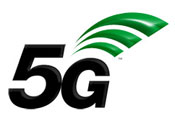 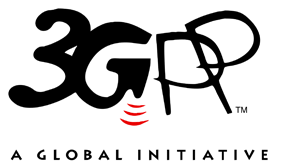 The present document has been developed within the 3rd Generation Partnership Project (3GPP TM) and may be further elaborated for the purposes of 3GPP.
The present document has not been subject to any approval process by the 3GPP Organizational Partners and shall not be implemented.
This Specification is provided for future development work within 3GPP only. The Organizational Partners accept no liability for any use of this Specification.
Specifications and Reports for implementation of the 3GPP TM system should be obtained via the 3GPP Organizational Partners' Publications Offices.The present document has been developed within the 3rd Generation Partnership Project (3GPP TM) and may be further elaborated for the purposes of 3GPP.
The present document has not been subject to any approval process by the 3GPP Organizational Partners and shall not be implemented.
This Specification is provided for future development work within 3GPP only. The Organizational Partners accept no liability for any use of this Specification.
Specifications and Reports for implementation of the 3GPP TM system should be obtained via the 3GPP Organizational Partners' Publications Offices.3GPPPostal address3GPP support office address650 Route des Lucioles - Sophia AntipolisValbonne - FRANCETel.: +33 4 92 94 42 00 Fax: +33 4 93 65 47 16Internethttp://www.3gpp.orgCopyright NotificationNo part may be reproduced except as authorized by written permission.
The copyright and the foregoing restriction extend to reproduction in all media.© 2021, 3GPP Organizational Partners (ARIB, ATIS, CCSA, ETSI, TSDSI, TTA, TTC).All rights reserved.UMTS™ is a Trade Mark of ETSI registered for the benefit of its members3GPP™ is a Trade Mark of ETSI registered for the benefit of its Members and of the 3GPP Organizational Partners
LTE™ is a Trade Mark of ETSI registered for the benefit of its Members and of the 3GPP Organizational PartnersGSM® and the GSM logo are registered and owned by the GSM AssociationNR CA configuration / Bandwidth combination setNR CA configuration / Bandwidth combination setNR CA configuration / Bandwidth combination setNR CA configuration / Bandwidth combination setNR CA configuration / Bandwidth combination setNR CA configuration / Bandwidth combination setNR CA configuration / Bandwidth combination setNR CA configuration / Bandwidth combination setNR CA configuration / Bandwidth combination setNR CA configurationUplink NR CA 
configurationschannel bandwidths
 for carrier [MHz]channel bandwidths
 for carrier [MHz]channel bandwidths
 for carrier [MHz]channel bandwidths
 for carrier [MHz]channel bandwidths
 for carrier [MHz]Maximum aggregated 
bandwidthBandwidth combination setCA_n96BCA_n96B20, 4020, 40, 60, 801000CA_n96CCA_n96C8040, 60, 801600CA_n96D-808060, 802400CA_n96E-808080803200Inter-band CA combinationOperating BandΔRIB,c (dB)CA_n96En960.5NR CA BandNR Band(Table 5.2-1)CA_n2n2NR CA configuration / Bandwidth combination setNR CA configuration / Bandwidth combination setNR CA configuration / Bandwidth combination setNR CA configuration / Bandwidth combination setNR CA configuration / Bandwidth combination setNR CA configuration / Bandwidth combination setNR CA configuration / Bandwidth combination setNR CA configuration / Bandwidth combination setNR CA configuration / Bandwidth combination setNR CA configurationUplink CA configurationsChannel bandwidths for carrier (MHz)Channel bandwidths for carrier (MHz)Channel bandwidths for carrier (MHz)Channel bandwidths for carrier (MHz)Channel bandwidths for carrier (MHz)Maximum aggregated 
bandwidth (MHz)Bandwidth combination setCA_n2B-5152001010NR bandParameterUnitCase 1Case 2PinterfererdBm-56-44n2Finterferer (offset)MHz-BWchannel CA/2 –FIoffset, case 1andBWchannel CA/2 +FIoffset, case 1≤ -BWchannel CA/2 –FIoffset, case 2and≥ BWchannel CA/2 +FIoffset, case 2FinterfererMHzNOTE 2FDL_low – 15toFDL_high + 15FinterfererMHzNOTE 2FDL_low – 12toFDL_high + 15NOTE 1:	The absolute value of the interferer offset Finterferer (offset) shall be further adjusted to MHz with SCS the sub-carrier spacing of the carrier closest to the interferer in MHz. The interferer is an NR signal with 15 kHz SCS.NOTE 2:	For each carrier frequency, the requirement applies for two interferer carrier frequencies: a: -BWchannel CA/2 – FIoffset, case 1; b: BWchannel CA/2 + FIoffset, case 1NOTE 3:	BWchannel CA denotes the aggregated channel bandwidth of the wanted signalNOTE 4:	n48 follows the requirement in this frequency range according to the general requirement defined in Clause 7.1A.NOTE 1:	The absolute value of the interferer offset Finterferer (offset) shall be further adjusted to MHz with SCS the sub-carrier spacing of the carrier closest to the interferer in MHz. The interferer is an NR signal with 15 kHz SCS.NOTE 2:	For each carrier frequency, the requirement applies for two interferer carrier frequencies: a: -BWchannel CA/2 – FIoffset, case 1; b: BWchannel CA/2 + FIoffset, case 1NOTE 3:	BWchannel CA denotes the aggregated channel bandwidth of the wanted signalNOTE 4:	n48 follows the requirement in this frequency range according to the general requirement defined in Clause 7.1A.NOTE 1:	The absolute value of the interferer offset Finterferer (offset) shall be further adjusted to MHz with SCS the sub-carrier spacing of the carrier closest to the interferer in MHz. The interferer is an NR signal with 15 kHz SCS.NOTE 2:	For each carrier frequency, the requirement applies for two interferer carrier frequencies: a: -BWchannel CA/2 – FIoffset, case 1; b: BWchannel CA/2 + FIoffset, case 1NOTE 3:	BWchannel CA denotes the aggregated channel bandwidth of the wanted signalNOTE 4:	n48 follows the requirement in this frequency range according to the general requirement defined in Clause 7.1A.NOTE 1:	The absolute value of the interferer offset Finterferer (offset) shall be further adjusted to MHz with SCS the sub-carrier spacing of the carrier closest to the interferer in MHz. The interferer is an NR signal with 15 kHz SCS.NOTE 2:	For each carrier frequency, the requirement applies for two interferer carrier frequencies: a: -BWchannel CA/2 – FIoffset, case 1; b: BWchannel CA/2 + FIoffset, case 1NOTE 3:	BWchannel CA denotes the aggregated channel bandwidth of the wanted signalNOTE 4:	n48 follows the requirement in this frequency range according to the general requirement defined in Clause 7.1A.NOTE 1:	The absolute value of the interferer offset Finterferer (offset) shall be further adjusted to MHz with SCS the sub-carrier spacing of the carrier closest to the interferer in MHz. The interferer is an NR signal with 15 kHz SCS.NOTE 2:	For each carrier frequency, the requirement applies for two interferer carrier frequencies: a: -BWchannel CA/2 – FIoffset, case 1; b: BWchannel CA/2 + FIoffset, case 1NOTE 3:	BWchannel CA denotes the aggregated channel bandwidth of the wanted signalNOTE 4:	n48 follows the requirement in this frequency range according to the general requirement defined in Clause 7.1A.NOTE 1:	The absolute value of the interferer offset Finterferer (offset) shall be further adjusted to MHz with SCS the sub-carrier spacing of the carrier closest to the interferer in MHz. The interferer is an NR signal with 15 kHz SCS.NOTE 2:	For each carrier frequency, the requirement applies for two interferer carrier frequencies: a: -BWchannel CA/2 – FIoffset, case 1; b: BWchannel CA/2 + FIoffset, case 1NOTE 3:	BWchannel CA denotes the aggregated channel bandwidth of the wanted signalNOTE 4:	n48 follows the requirement in this frequency range according to the general requirement defined in Clause 7.1A.NR bandParameterUnitRange1Range 2Range 3PinterfererdBm-45-30-15n2Finterferer (CW)MHz-60 < f – FDL_low < -15or15 < f – FDL_high < 60-85 < f – FDL_low ≤ -60or60 ≤ f – FDL_high < 851 ≤ f ≤ FDL_low – 85orFDL_high + 85 ≤ f≤ 12750NOTE 1:	The power level of the interferer (PInterferer) for Range 3 shall be modified to -20 dBm for FInterferer > 6000 MHz.NOTE 2:	BWChannel_CA denotes the aggregated channel bandwidth of the wanted signalNOTE 3:	The power level of the interferer (PInterferer) for Range 3 shall be modified to -20 dBm, for FInterferer > 2700 MHz and FInterferer < 4800 MHz. For BWChannel_CA > 15 MHz, the requirement for Range 1 is not applicable and Range 2 applies from the frequency offset of 3*BWChannel_CA from the band edge. For BWChannel_CA larger than 60 MHz, the requirement for Range 2 is not applicable and Range 3 applies from the frequency offset of 3*BWChannel_CA from the band edge.NOTE 4:	The power level of the interferer (PInterferer) for Range 3 shall be modified to -20 dBm, for FInterferer > 3650 MHz and FInterferer < 5750 MHz. For BWChannel_CA≥ 40 MHz, the requirement for Range 2 is not applicable and Range 3 applies from the frequency offset of 3*BWChannel_CA from the band edge.NOTE 5:	The power level of the interferer (PInterferer) for Range 3 shall be modified to -20 dBm for FInterferer > 2700 MHz and FInterferer < 4800 MHzNOTE 1:	The power level of the interferer (PInterferer) for Range 3 shall be modified to -20 dBm for FInterferer > 6000 MHz.NOTE 2:	BWChannel_CA denotes the aggregated channel bandwidth of the wanted signalNOTE 3:	The power level of the interferer (PInterferer) for Range 3 shall be modified to -20 dBm, for FInterferer > 2700 MHz and FInterferer < 4800 MHz. For BWChannel_CA > 15 MHz, the requirement for Range 1 is not applicable and Range 2 applies from the frequency offset of 3*BWChannel_CA from the band edge. For BWChannel_CA larger than 60 MHz, the requirement for Range 2 is not applicable and Range 3 applies from the frequency offset of 3*BWChannel_CA from the band edge.NOTE 4:	The power level of the interferer (PInterferer) for Range 3 shall be modified to -20 dBm, for FInterferer > 3650 MHz and FInterferer < 5750 MHz. For BWChannel_CA≥ 40 MHz, the requirement for Range 2 is not applicable and Range 3 applies from the frequency offset of 3*BWChannel_CA from the band edge.NOTE 5:	The power level of the interferer (PInterferer) for Range 3 shall be modified to -20 dBm for FInterferer > 2700 MHz and FInterferer < 4800 MHzNOTE 1:	The power level of the interferer (PInterferer) for Range 3 shall be modified to -20 dBm for FInterferer > 6000 MHz.NOTE 2:	BWChannel_CA denotes the aggregated channel bandwidth of the wanted signalNOTE 3:	The power level of the interferer (PInterferer) for Range 3 shall be modified to -20 dBm, for FInterferer > 2700 MHz and FInterferer < 4800 MHz. For BWChannel_CA > 15 MHz, the requirement for Range 1 is not applicable and Range 2 applies from the frequency offset of 3*BWChannel_CA from the band edge. For BWChannel_CA larger than 60 MHz, the requirement for Range 2 is not applicable and Range 3 applies from the frequency offset of 3*BWChannel_CA from the band edge.NOTE 4:	The power level of the interferer (PInterferer) for Range 3 shall be modified to -20 dBm, for FInterferer > 3650 MHz and FInterferer < 5750 MHz. For BWChannel_CA≥ 40 MHz, the requirement for Range 2 is not applicable and Range 3 applies from the frequency offset of 3*BWChannel_CA from the band edge.NOTE 5:	The power level of the interferer (PInterferer) for Range 3 shall be modified to -20 dBm for FInterferer > 2700 MHz and FInterferer < 4800 MHzNOTE 1:	The power level of the interferer (PInterferer) for Range 3 shall be modified to -20 dBm for FInterferer > 6000 MHz.NOTE 2:	BWChannel_CA denotes the aggregated channel bandwidth of the wanted signalNOTE 3:	The power level of the interferer (PInterferer) for Range 3 shall be modified to -20 dBm, for FInterferer > 2700 MHz and FInterferer < 4800 MHz. For BWChannel_CA > 15 MHz, the requirement for Range 1 is not applicable and Range 2 applies from the frequency offset of 3*BWChannel_CA from the band edge. For BWChannel_CA larger than 60 MHz, the requirement for Range 2 is not applicable and Range 3 applies from the frequency offset of 3*BWChannel_CA from the band edge.NOTE 4:	The power level of the interferer (PInterferer) for Range 3 shall be modified to -20 dBm, for FInterferer > 3650 MHz and FInterferer < 5750 MHz. For BWChannel_CA≥ 40 MHz, the requirement for Range 2 is not applicable and Range 3 applies from the frequency offset of 3*BWChannel_CA from the band edge.NOTE 5:	The power level of the interferer (PInterferer) for Range 3 shall be modified to -20 dBm for FInterferer > 2700 MHz and FInterferer < 4800 MHzNOTE 1:	The power level of the interferer (PInterferer) for Range 3 shall be modified to -20 dBm for FInterferer > 6000 MHz.NOTE 2:	BWChannel_CA denotes the aggregated channel bandwidth of the wanted signalNOTE 3:	The power level of the interferer (PInterferer) for Range 3 shall be modified to -20 dBm, for FInterferer > 2700 MHz and FInterferer < 4800 MHz. For BWChannel_CA > 15 MHz, the requirement for Range 1 is not applicable and Range 2 applies from the frequency offset of 3*BWChannel_CA from the band edge. For BWChannel_CA larger than 60 MHz, the requirement for Range 2 is not applicable and Range 3 applies from the frequency offset of 3*BWChannel_CA from the band edge.NOTE 4:	The power level of the interferer (PInterferer) for Range 3 shall be modified to -20 dBm, for FInterferer > 3650 MHz and FInterferer < 5750 MHz. For BWChannel_CA≥ 40 MHz, the requirement for Range 2 is not applicable and Range 3 applies from the frequency offset of 3*BWChannel_CA from the band edge.NOTE 5:	The power level of the interferer (PInterferer) for Range 3 shall be modified to -20 dBm for FInterferer > 2700 MHz and FInterferer < 4800 MHzNOTE 1:	The power level of the interferer (PInterferer) for Range 3 shall be modified to -20 dBm for FInterferer > 6000 MHz.NOTE 2:	BWChannel_CA denotes the aggregated channel bandwidth of the wanted signalNOTE 3:	The power level of the interferer (PInterferer) for Range 3 shall be modified to -20 dBm, for FInterferer > 2700 MHz and FInterferer < 4800 MHz. For BWChannel_CA > 15 MHz, the requirement for Range 1 is not applicable and Range 2 applies from the frequency offset of 3*BWChannel_CA from the band edge. For BWChannel_CA larger than 60 MHz, the requirement for Range 2 is not applicable and Range 3 applies from the frequency offset of 3*BWChannel_CA from the band edge.NOTE 4:	The power level of the interferer (PInterferer) for Range 3 shall be modified to -20 dBm, for FInterferer > 3650 MHz and FInterferer < 5750 MHz. For BWChannel_CA≥ 40 MHz, the requirement for Range 2 is not applicable and Range 3 applies from the frequency offset of 3*BWChannel_CA from the band edge.NOTE 5:	The power level of the interferer (PInterferer) for Range 3 shall be modified to -20 dBm for FInterferer > 2700 MHz and FInterferer < 4800 MHzNR bandParameterUnitNR CA bandwidth classNR CA bandwidth classBCn2Pw in Transmission Bandwidth Configuration, per CCdBmREFSENS + NR CA Bandwidth Class specific value belowREFSENS + NR CA Bandwidth Class specific value below1616Puw (CW)dBm-55-55Fuw (offset forDf = 15 kHz, 30 kHz)MHz- Foffset – 0.2/+ Foffset + 0.2- Foffset – 0.2/+ Foffset + 0.2NOTE 1:	The transmitter shall be set a 4 dB below PCMAX_L,f,c at the minimum UL configuration specified in Table 7.3.2-3 with PCMAX_L,f,c defined in clause 6.2.4.NOTE 2:	Reference measurement channel is specified in Annexes A.3.2 and A3.2 with one sided dynamic OCNG Pattern OP.1 FDD/TDD as described in Annex A.5.1.1/A.5.2.1.NOTE 3:	The PREFSENS power level is specified in Table 7.3.2-1 and Table 7.3.2-2 for two and four antenna ports, respectively.NOTE 4:	The Fuw (offset) is the frequency separation of the center frequency of the carrier closest to the interferer and the center frequency of the interferer and shall be further adjusted to MHz to be offset from the sub-carrier raster.NOTE 1:	The transmitter shall be set a 4 dB below PCMAX_L,f,c at the minimum UL configuration specified in Table 7.3.2-3 with PCMAX_L,f,c defined in clause 6.2.4.NOTE 2:	Reference measurement channel is specified in Annexes A.3.2 and A3.2 with one sided dynamic OCNG Pattern OP.1 FDD/TDD as described in Annex A.5.1.1/A.5.2.1.NOTE 3:	The PREFSENS power level is specified in Table 7.3.2-1 and Table 7.3.2-2 for two and four antenna ports, respectively.NOTE 4:	The Fuw (offset) is the frequency separation of the center frequency of the carrier closest to the interferer and the center frequency of the interferer and shall be further adjusted to MHz to be offset from the sub-carrier raster.NOTE 1:	The transmitter shall be set a 4 dB below PCMAX_L,f,c at the minimum UL configuration specified in Table 7.3.2-3 with PCMAX_L,f,c defined in clause 6.2.4.NOTE 2:	Reference measurement channel is specified in Annexes A.3.2 and A3.2 with one sided dynamic OCNG Pattern OP.1 FDD/TDD as described in Annex A.5.1.1/A.5.2.1.NOTE 3:	The PREFSENS power level is specified in Table 7.3.2-1 and Table 7.3.2-2 for two and four antenna ports, respectively.NOTE 4:	The Fuw (offset) is the frequency separation of the center frequency of the carrier closest to the interferer and the center frequency of the interferer and shall be further adjusted to MHz to be offset from the sub-carrier raster.NOTE 1:	The transmitter shall be set a 4 dB below PCMAX_L,f,c at the minimum UL configuration specified in Table 7.3.2-3 with PCMAX_L,f,c defined in clause 6.2.4.NOTE 2:	Reference measurement channel is specified in Annexes A.3.2 and A3.2 with one sided dynamic OCNG Pattern OP.1 FDD/TDD as described in Annex A.5.1.1/A.5.2.1.NOTE 3:	The PREFSENS power level is specified in Table 7.3.2-1 and Table 7.3.2-2 for two and four antenna ports, respectively.NOTE 4:	The Fuw (offset) is the frequency separation of the center frequency of the carrier closest to the interferer and the center frequency of the interferer and shall be further adjusted to MHz to be offset from the sub-carrier raster.NOTE 1:	The transmitter shall be set a 4 dB below PCMAX_L,f,c at the minimum UL configuration specified in Table 7.3.2-3 with PCMAX_L,f,c defined in clause 6.2.4.NOTE 2:	Reference measurement channel is specified in Annexes A.3.2 and A3.2 with one sided dynamic OCNG Pattern OP.1 FDD/TDD as described in Annex A.5.1.1/A.5.2.1.NOTE 3:	The PREFSENS power level is specified in Table 7.3.2-1 and Table 7.3.2-2 for two and four antenna ports, respectively.NOTE 4:	The Fuw (offset) is the frequency separation of the center frequency of the carrier closest to the interferer and the center frequency of the interferer and shall be further adjusted to MHz to be offset from the sub-carrier raster.NR CA BandNR Band(Table 5.2-1)CA_n25n25NR CA configuration / Bandwidth combination setNR CA configuration / Bandwidth combination setNR CA configuration / Bandwidth combination setNR CA configuration / Bandwidth combination setNR CA configuration / Bandwidth combination setNR CA configuration / Bandwidth combination setNR CA configuration / Bandwidth combination setNR CA configuration / Bandwidth combination setNR CA configuration / Bandwidth combination setNR CA configurationUplink CA configurationsChannel bandwidths for carrier (MHz)Channel bandwidths for carrier (MHz)Channel bandwidths for carrier (MHz)Channel bandwidths for carrier (MHz)Channel bandwidths for carrier (MHz)Maximum aggregated 
bandwidth (MHz)Bandwidth combination setCA_n25B-5152001010NR bandParameterUnitCase 1Case 2PinterfererdBm-56-44n25Finterferer (offset)MHz-BWchannel CA/2 –FIoffset, case 1andBWchannel CA/2 +FIoffset, case 1≤ -BWchannel CA/2 –FIoffset, case 2and≥ BWchannel CA/2 +FIoffset, case 2FinterfererMHzNOTE 2FDL_low – 15toFDL_high + 15FinterfererMHzNOTE 2FDL_low – 12toFDL_high + 15NOTE 1:	The absolute value of the interferer offset Finterferer (offset) shall be further adjusted to MHz with SCS the sub-carrier spacing of the carrier closest to the interferer in MHz. The interferer is an NR signal with 15 kHz SCS.NOTE 2:	For each carrier frequency, the requirement applies for two interferer carrier frequencies: a: -BWchannel CA/2 – FIoffset, case 1; b: BWchannel CA/2 + FIoffset, case 1NOTE 3:	BWchannel CA denotes the aggregated channel bandwidth of the wanted signalNOTE 4:	n48 follows the requirement in this frequency range according to the general requirement defined in Clause 7.1A.NOTE 1:	The absolute value of the interferer offset Finterferer (offset) shall be further adjusted to MHz with SCS the sub-carrier spacing of the carrier closest to the interferer in MHz. The interferer is an NR signal with 15 kHz SCS.NOTE 2:	For each carrier frequency, the requirement applies for two interferer carrier frequencies: a: -BWchannel CA/2 – FIoffset, case 1; b: BWchannel CA/2 + FIoffset, case 1NOTE 3:	BWchannel CA denotes the aggregated channel bandwidth of the wanted signalNOTE 4:	n48 follows the requirement in this frequency range according to the general requirement defined in Clause 7.1A.NOTE 1:	The absolute value of the interferer offset Finterferer (offset) shall be further adjusted to MHz with SCS the sub-carrier spacing of the carrier closest to the interferer in MHz. The interferer is an NR signal with 15 kHz SCS.NOTE 2:	For each carrier frequency, the requirement applies for two interferer carrier frequencies: a: -BWchannel CA/2 – FIoffset, case 1; b: BWchannel CA/2 + FIoffset, case 1NOTE 3:	BWchannel CA denotes the aggregated channel bandwidth of the wanted signalNOTE 4:	n48 follows the requirement in this frequency range according to the general requirement defined in Clause 7.1A.NOTE 1:	The absolute value of the interferer offset Finterferer (offset) shall be further adjusted to MHz with SCS the sub-carrier spacing of the carrier closest to the interferer in MHz. The interferer is an NR signal with 15 kHz SCS.NOTE 2:	For each carrier frequency, the requirement applies for two interferer carrier frequencies: a: -BWchannel CA/2 – FIoffset, case 1; b: BWchannel CA/2 + FIoffset, case 1NOTE 3:	BWchannel CA denotes the aggregated channel bandwidth of the wanted signalNOTE 4:	n48 follows the requirement in this frequency range according to the general requirement defined in Clause 7.1A.NOTE 1:	The absolute value of the interferer offset Finterferer (offset) shall be further adjusted to MHz with SCS the sub-carrier spacing of the carrier closest to the interferer in MHz. The interferer is an NR signal with 15 kHz SCS.NOTE 2:	For each carrier frequency, the requirement applies for two interferer carrier frequencies: a: -BWchannel CA/2 – FIoffset, case 1; b: BWchannel CA/2 + FIoffset, case 1NOTE 3:	BWchannel CA denotes the aggregated channel bandwidth of the wanted signalNOTE 4:	n48 follows the requirement in this frequency range according to the general requirement defined in Clause 7.1A.NOTE 1:	The absolute value of the interferer offset Finterferer (offset) shall be further adjusted to MHz with SCS the sub-carrier spacing of the carrier closest to the interferer in MHz. The interferer is an NR signal with 15 kHz SCS.NOTE 2:	For each carrier frequency, the requirement applies for two interferer carrier frequencies: a: -BWchannel CA/2 – FIoffset, case 1; b: BWchannel CA/2 + FIoffset, case 1NOTE 3:	BWchannel CA denotes the aggregated channel bandwidth of the wanted signalNOTE 4:	n48 follows the requirement in this frequency range according to the general requirement defined in Clause 7.1A.NR bandParameterUnitRange1Range 2Range 3PinterfererdBm-45-30-15n25Finterferer (CW)MHz-60 < f – FDL_low < -15or15 < f – FDL_high < 60-85 < f – FDL_low ≤ -60or60 ≤ f – FDL_high < 851 ≤ f ≤ FDL_low – 85orFDL_high + 85 ≤ f≤ 12750NOTE 1:	The power level of the interferer (PInterferer) for Range 3 shall be modified to -20 dBm for FInterferer > 6000 MHz.NOTE 2:	BWChannel_CA denotes the aggregated channel bandwidth of the wanted signalNOTE 3:	The power level of the interferer (PInterferer) for Range 3 shall be modified to -20 dBm, for FInterferer > 2700 MHz and FInterferer < 4800 MHz. For BWChannel_CA > 15 MHz, the requirement for Range 1 is not applicable and Range 2 applies from the frequency offset of 3*BWChannel_CA from the band edge. For BWChannel_CA larger than 60 MHz, the requirement for Range 2 is not applicable and Range 3 applies from the frequency offset of 3*BWChannel_CA from the band edge.NOTE 4:	The power level of the interferer (PInterferer) for Range 3 shall be modified to -20 dBm, for FInterferer > 3650 MHz and FInterferer < 5750 MHz. For BWChannel_CA≥ 40 MHz, the requirement for Range 2 is not applicable and Range 3 applies from the frequency offset of 3*BWChannel_CA from the band edge.NOTE 5:	The power level of the interferer (PInterferer) for Range 3 shall be modified to -20 dBm for FInterferer > 2700 MHz and FInterferer < 4800 MHzNOTE 1:	The power level of the interferer (PInterferer) for Range 3 shall be modified to -20 dBm for FInterferer > 6000 MHz.NOTE 2:	BWChannel_CA denotes the aggregated channel bandwidth of the wanted signalNOTE 3:	The power level of the interferer (PInterferer) for Range 3 shall be modified to -20 dBm, for FInterferer > 2700 MHz and FInterferer < 4800 MHz. For BWChannel_CA > 15 MHz, the requirement for Range 1 is not applicable and Range 2 applies from the frequency offset of 3*BWChannel_CA from the band edge. For BWChannel_CA larger than 60 MHz, the requirement for Range 2 is not applicable and Range 3 applies from the frequency offset of 3*BWChannel_CA from the band edge.NOTE 4:	The power level of the interferer (PInterferer) for Range 3 shall be modified to -20 dBm, for FInterferer > 3650 MHz and FInterferer < 5750 MHz. For BWChannel_CA≥ 40 MHz, the requirement for Range 2 is not applicable and Range 3 applies from the frequency offset of 3*BWChannel_CA from the band edge.NOTE 5:	The power level of the interferer (PInterferer) for Range 3 shall be modified to -20 dBm for FInterferer > 2700 MHz and FInterferer < 4800 MHzNOTE 1:	The power level of the interferer (PInterferer) for Range 3 shall be modified to -20 dBm for FInterferer > 6000 MHz.NOTE 2:	BWChannel_CA denotes the aggregated channel bandwidth of the wanted signalNOTE 3:	The power level of the interferer (PInterferer) for Range 3 shall be modified to -20 dBm, for FInterferer > 2700 MHz and FInterferer < 4800 MHz. For BWChannel_CA > 15 MHz, the requirement for Range 1 is not applicable and Range 2 applies from the frequency offset of 3*BWChannel_CA from the band edge. For BWChannel_CA larger than 60 MHz, the requirement for Range 2 is not applicable and Range 3 applies from the frequency offset of 3*BWChannel_CA from the band edge.NOTE 4:	The power level of the interferer (PInterferer) for Range 3 shall be modified to -20 dBm, for FInterferer > 3650 MHz and FInterferer < 5750 MHz. For BWChannel_CA≥ 40 MHz, the requirement for Range 2 is not applicable and Range 3 applies from the frequency offset of 3*BWChannel_CA from the band edge.NOTE 5:	The power level of the interferer (PInterferer) for Range 3 shall be modified to -20 dBm for FInterferer > 2700 MHz and FInterferer < 4800 MHzNOTE 1:	The power level of the interferer (PInterferer) for Range 3 shall be modified to -20 dBm for FInterferer > 6000 MHz.NOTE 2:	BWChannel_CA denotes the aggregated channel bandwidth of the wanted signalNOTE 3:	The power level of the interferer (PInterferer) for Range 3 shall be modified to -20 dBm, for FInterferer > 2700 MHz and FInterferer < 4800 MHz. For BWChannel_CA > 15 MHz, the requirement for Range 1 is not applicable and Range 2 applies from the frequency offset of 3*BWChannel_CA from the band edge. For BWChannel_CA larger than 60 MHz, the requirement for Range 2 is not applicable and Range 3 applies from the frequency offset of 3*BWChannel_CA from the band edge.NOTE 4:	The power level of the interferer (PInterferer) for Range 3 shall be modified to -20 dBm, for FInterferer > 3650 MHz and FInterferer < 5750 MHz. For BWChannel_CA≥ 40 MHz, the requirement for Range 2 is not applicable and Range 3 applies from the frequency offset of 3*BWChannel_CA from the band edge.NOTE 5:	The power level of the interferer (PInterferer) for Range 3 shall be modified to -20 dBm for FInterferer > 2700 MHz and FInterferer < 4800 MHzNOTE 1:	The power level of the interferer (PInterferer) for Range 3 shall be modified to -20 dBm for FInterferer > 6000 MHz.NOTE 2:	BWChannel_CA denotes the aggregated channel bandwidth of the wanted signalNOTE 3:	The power level of the interferer (PInterferer) for Range 3 shall be modified to -20 dBm, for FInterferer > 2700 MHz and FInterferer < 4800 MHz. For BWChannel_CA > 15 MHz, the requirement for Range 1 is not applicable and Range 2 applies from the frequency offset of 3*BWChannel_CA from the band edge. For BWChannel_CA larger than 60 MHz, the requirement for Range 2 is not applicable and Range 3 applies from the frequency offset of 3*BWChannel_CA from the band edge.NOTE 4:	The power level of the interferer (PInterferer) for Range 3 shall be modified to -20 dBm, for FInterferer > 3650 MHz and FInterferer < 5750 MHz. For BWChannel_CA≥ 40 MHz, the requirement for Range 2 is not applicable and Range 3 applies from the frequency offset of 3*BWChannel_CA from the band edge.NOTE 5:	The power level of the interferer (PInterferer) for Range 3 shall be modified to -20 dBm for FInterferer > 2700 MHz and FInterferer < 4800 MHzNOTE 1:	The power level of the interferer (PInterferer) for Range 3 shall be modified to -20 dBm for FInterferer > 6000 MHz.NOTE 2:	BWChannel_CA denotes the aggregated channel bandwidth of the wanted signalNOTE 3:	The power level of the interferer (PInterferer) for Range 3 shall be modified to -20 dBm, for FInterferer > 2700 MHz and FInterferer < 4800 MHz. For BWChannel_CA > 15 MHz, the requirement for Range 1 is not applicable and Range 2 applies from the frequency offset of 3*BWChannel_CA from the band edge. For BWChannel_CA larger than 60 MHz, the requirement for Range 2 is not applicable and Range 3 applies from the frequency offset of 3*BWChannel_CA from the band edge.NOTE 4:	The power level of the interferer (PInterferer) for Range 3 shall be modified to -20 dBm, for FInterferer > 3650 MHz and FInterferer < 5750 MHz. For BWChannel_CA≥ 40 MHz, the requirement for Range 2 is not applicable and Range 3 applies from the frequency offset of 3*BWChannel_CA from the band edge.NOTE 5:	The power level of the interferer (PInterferer) for Range 3 shall be modified to -20 dBm for FInterferer > 2700 MHz and FInterferer < 4800 MHzNR bandParameterUnitNR CA bandwidth classNR CA bandwidth classBCn25Pw in Transmission Bandwidth Configuration, per CCdBmREFSENS + NR CA Bandwidth Class specific value belowREFSENS + NR CA Bandwidth Class specific value below1616Puw (CW)dBm-55-55Fuw (offset forDf = 15 kHz, 30 kHz)MHz- Foffset – 0.2/+ Foffset + 0.2- Foffset – 0.2/+ Foffset + 0.2NOTE 1:	The transmitter shall be set a 4 dB below PCMAX_L,f,c at the minimum UL configuration specified in Table 7.3.2-3 with PCMAX_L,f,c defined in clause 6.2.4.NOTE 2:	Reference measurement channel is specified in Annexes A.3.2 and A3.2 with one sided dynamic OCNG Pattern OP.1 FDD/TDD as described in Annex A.5.1.1/A.5.2.1.NOTE 3:	The PREFSENS power level is specified in Table 7.3.2-1 and Table 7.3.2-2 for two and four antenna ports, respectively.NOTE 4:	The Fuw (offset) is the frequency separation of the center frequency of the carrier closest to the interferer and the center frequency of the interferer and shall be further adjusted to MHz to be offset from the sub-carrier raster.NOTE 1:	The transmitter shall be set a 4 dB below PCMAX_L,f,c at the minimum UL configuration specified in Table 7.3.2-3 with PCMAX_L,f,c defined in clause 6.2.4.NOTE 2:	Reference measurement channel is specified in Annexes A.3.2 and A3.2 with one sided dynamic OCNG Pattern OP.1 FDD/TDD as described in Annex A.5.1.1/A.5.2.1.NOTE 3:	The PREFSENS power level is specified in Table 7.3.2-1 and Table 7.3.2-2 for two and four antenna ports, respectively.NOTE 4:	The Fuw (offset) is the frequency separation of the center frequency of the carrier closest to the interferer and the center frequency of the interferer and shall be further adjusted to MHz to be offset from the sub-carrier raster.NOTE 1:	The transmitter shall be set a 4 dB below PCMAX_L,f,c at the minimum UL configuration specified in Table 7.3.2-3 with PCMAX_L,f,c defined in clause 6.2.4.NOTE 2:	Reference measurement channel is specified in Annexes A.3.2 and A3.2 with one sided dynamic OCNG Pattern OP.1 FDD/TDD as described in Annex A.5.1.1/A.5.2.1.NOTE 3:	The PREFSENS power level is specified in Table 7.3.2-1 and Table 7.3.2-2 for two and four antenna ports, respectively.NOTE 4:	The Fuw (offset) is the frequency separation of the center frequency of the carrier closest to the interferer and the center frequency of the interferer and shall be further adjusted to MHz to be offset from the sub-carrier raster.NOTE 1:	The transmitter shall be set a 4 dB below PCMAX_L,f,c at the minimum UL configuration specified in Table 7.3.2-3 with PCMAX_L,f,c defined in clause 6.2.4.NOTE 2:	Reference measurement channel is specified in Annexes A.3.2 and A3.2 with one sided dynamic OCNG Pattern OP.1 FDD/TDD as described in Annex A.5.1.1/A.5.2.1.NOTE 3:	The PREFSENS power level is specified in Table 7.3.2-1 and Table 7.3.2-2 for two and four antenna ports, respectively.NOTE 4:	The Fuw (offset) is the frequency separation of the center frequency of the carrier closest to the interferer and the center frequency of the interferer and shall be further adjusted to MHz to be offset from the sub-carrier raster.NOTE 1:	The transmitter shall be set a 4 dB below PCMAX_L,f,c at the minimum UL configuration specified in Table 7.3.2-3 with PCMAX_L,f,c defined in clause 6.2.4.NOTE 2:	Reference measurement channel is specified in Annexes A.3.2 and A3.2 with one sided dynamic OCNG Pattern OP.1 FDD/TDD as described in Annex A.5.1.1/A.5.2.1.NOTE 3:	The PREFSENS power level is specified in Table 7.3.2-1 and Table 7.3.2-2 for two and four antenna ports, respectively.NOTE 4:	The Fuw (offset) is the frequency separation of the center frequency of the carrier closest to the interferer and the center frequency of the interferer and shall be further adjusted to MHz to be offset from the sub-carrier raster.NR CA BandNR Band(Table 5.2-1)CA_n77n77NR CA configuration / Bandwidth combination setNR CA configuration / Bandwidth combination setNR CA configuration / Bandwidth combination setNR CA configuration / Bandwidth combination setNR CA configuration / Bandwidth combination setNR CA configuration / Bandwidth combination setNR CA configuration / Bandwidth combination setNR CA configuration / Bandwidth combination setNR CA configuration / Bandwidth combination setNR CA configurationUplink CA configurationsChannel bandwidths for carrier (MHz)Channel bandwidths for carrier (MHz)Channel bandwidths for carrier (MHz)Channel bandwidths for carrier (MHz)Channel bandwidths for carrier (MHz)Maximum aggregated 
bandwidth (MHz)Bandwidth combination setCA_n77B-2025, 30, 406002530NR CA BandNR Band(Table 5.2-1)CA_n40n40NR CA configuration / Bandwidth combination setNR CA configuration / Bandwidth combination setNR CA configuration / Bandwidth combination setNR CA configuration / Bandwidth combination setNR CA configuration / Bandwidth combination setNR CA configuration / Bandwidth combination setNR CA configuration / Bandwidth combination setNR CA configuration / Bandwidth combination setNR CA configuration / Bandwidth combination setNR CA configurationUplink CA configurationsChannel bandwidths for carrier (MHz)Channel bandwidths for carrier (MHz)Channel bandwidths for carrier (MHz)Channel bandwidths for carrier (MHz)Channel bandwidths for carrier (MHz)Maximum aggregated 
bandwidth (MHz)Bandwidth combination setCA_n40BCA_n40B10,15, 20, 30, 40, 50, 60, 8010, 15, 20, 30, 40, 50, 60, 801001NR CA ConfigurationClass 1 (dBm)Tolerance (dB)Class 2 (dBm)Tolerance (dB)Class 3 (dBm)Tolerance (dB)Class 4 (dBm)Tolerance (dB)CA_n40B23+2/-21NOTE 1:	If all transmitted resource blocks over all component carriers are confined within FUL_low and FUL_low + 4 MHz or/and FUL_high – 4 MHz and FUL_high, the maximum output power requirement is relaxed by reducing the lower tolerance limit by 1.5 dBNOTE 2:	PPowerClass is the maximum UE power specified without taking into account the toleranceNOTE 3:	For intra-band contiguous carrier aggregation the maximum power requirement shall apply to the total transmitted power over all component carriers (per UE).NOTE 1:	If all transmitted resource blocks over all component carriers are confined within FUL_low and FUL_low + 4 MHz or/and FUL_high – 4 MHz and FUL_high, the maximum output power requirement is relaxed by reducing the lower tolerance limit by 1.5 dBNOTE 2:	PPowerClass is the maximum UE power specified without taking into account the toleranceNOTE 3:	For intra-band contiguous carrier aggregation the maximum power requirement shall apply to the total transmitted power over all component carriers (per UE).NOTE 1:	If all transmitted resource blocks over all component carriers are confined within FUL_low and FUL_low + 4 MHz or/and FUL_high – 4 MHz and FUL_high, the maximum output power requirement is relaxed by reducing the lower tolerance limit by 1.5 dBNOTE 2:	PPowerClass is the maximum UE power specified without taking into account the toleranceNOTE 3:	For intra-band contiguous carrier aggregation the maximum power requirement shall apply to the total transmitted power over all component carriers (per UE).NOTE 1:	If all transmitted resource blocks over all component carriers are confined within FUL_low and FUL_low + 4 MHz or/and FUL_high – 4 MHz and FUL_high, the maximum output power requirement is relaxed by reducing the lower tolerance limit by 1.5 dBNOTE 2:	PPowerClass is the maximum UE power specified without taking into account the toleranceNOTE 3:	For intra-band contiguous carrier aggregation the maximum power requirement shall apply to the total transmitted power over all component carriers (per UE).NOTE 1:	If all transmitted resource blocks over all component carriers are confined within FUL_low and FUL_low + 4 MHz or/and FUL_high – 4 MHz and FUL_high, the maximum output power requirement is relaxed by reducing the lower tolerance limit by 1.5 dBNOTE 2:	PPowerClass is the maximum UE power specified without taking into account the toleranceNOTE 3:	For intra-band contiguous carrier aggregation the maximum power requirement shall apply to the total transmitted power over all component carriers (per UE).NOTE 1:	If all transmitted resource blocks over all component carriers are confined within FUL_low and FUL_low + 4 MHz or/and FUL_high – 4 MHz and FUL_high, the maximum output power requirement is relaxed by reducing the lower tolerance limit by 1.5 dBNOTE 2:	PPowerClass is the maximum UE power specified without taking into account the toleranceNOTE 3:	For intra-band contiguous carrier aggregation the maximum power requirement shall apply to the total transmitted power over all component carriers (per UE).NOTE 1:	If all transmitted resource blocks over all component carriers are confined within FUL_low and FUL_low + 4 MHz or/and FUL_high – 4 MHz and FUL_high, the maximum output power requirement is relaxed by reducing the lower tolerance limit by 1.5 dBNOTE 2:	PPowerClass is the maximum UE power specified without taking into account the toleranceNOTE 3:	For intra-band contiguous carrier aggregation the maximum power requirement shall apply to the total transmitted power over all component carriers (per UE).NOTE 1:	If all transmitted resource blocks over all component carriers are confined within FUL_low and FUL_low + 4 MHz or/and FUL_high – 4 MHz and FUL_high, the maximum output power requirement is relaxed by reducing the lower tolerance limit by 1.5 dBNOTE 2:	PPowerClass is the maximum UE power specified without taking into account the toleranceNOTE 3:	For intra-band contiguous carrier aggregation the maximum power requirement shall apply to the total transmitted power over all component carriers (per UE).NOTE 1:	If all transmitted resource blocks over all component carriers are confined within FUL_low and FUL_low + 4 MHz or/and FUL_high – 4 MHz and FUL_high, the maximum output power requirement is relaxed by reducing the lower tolerance limit by 1.5 dBNOTE 2:	PPowerClass is the maximum UE power specified without taking into account the toleranceNOTE 3:	For intra-band contiguous carrier aggregation the maximum power requirement shall apply to the total transmitted power over all component carriers (per UE).NR CA combinationSpurious emissionSpurious emissionSpurious emissionSpurious emissionSpurious emissionSpurious emissionSpurious emissionProtected BandFrequency range (MHz)Frequency range (MHz)Frequency range (MHz)Maximum Level (dBm)MBW (MHz)NOTECA_n40E-UTRA Band 1, 3, 5, 7, 8, 11, 18, 19, 20, 21, 22, 26, 27, 28, 31, 32, 33, 34, 38, 39, 41, 42, 43, 44, 45, 50, 51, 52, 65, 67, 68, 69, 72, 74, 75, 76,NR Band n77, n78FDL_low-FDL_high-50144CA_n40NR Band n79FDL_low-FDL_high-5012CA_n40Frequency range1884.5-1915.7-410.38NOTE 2:	As exceptions, measurements with a level up to the applicable requirements defined in Table 6.5.3.1-2 are permitted for each assigned NR carrier used in the measurement due to 2nd, 3rd, 4th or 5th harmonic spurious emissions. Due to spreading of the harmonic emission the exception is also allowed for the first 1 MHz frequency range immediately outside the harmonic emission on both sides of the harmonic emission. This results in an overall exception interval centred at the harmonic emission of (2 MHz + N x LCRB x RBsize kHz), where N is 2, 3, 4, 5 for the 2nd, 3rd, 4th or 5th harmonic respectively. The exception is allowed if the measurement bandwidth (MBW) totally or partially overlaps the overall exception interval.NOTE 8:	Applicable when co-existence with PHS system operating in 1884.5 - 1915.7 MHz.NOTE 44: As exceptions, for 90 and 100 MHz aggregated bandwidth, -40 dBm/MHz is applicable in the frequency range of 2496 – 2505 MHz.NOTE 2:	As exceptions, measurements with a level up to the applicable requirements defined in Table 6.5.3.1-2 are permitted for each assigned NR carrier used in the measurement due to 2nd, 3rd, 4th or 5th harmonic spurious emissions. Due to spreading of the harmonic emission the exception is also allowed for the first 1 MHz frequency range immediately outside the harmonic emission on both sides of the harmonic emission. This results in an overall exception interval centred at the harmonic emission of (2 MHz + N x LCRB x RBsize kHz), where N is 2, 3, 4, 5 for the 2nd, 3rd, 4th or 5th harmonic respectively. The exception is allowed if the measurement bandwidth (MBW) totally or partially overlaps the overall exception interval.NOTE 8:	Applicable when co-existence with PHS system operating in 1884.5 - 1915.7 MHz.NOTE 44: As exceptions, for 90 and 100 MHz aggregated bandwidth, -40 dBm/MHz is applicable in the frequency range of 2496 – 2505 MHz.NOTE 2:	As exceptions, measurements with a level up to the applicable requirements defined in Table 6.5.3.1-2 are permitted for each assigned NR carrier used in the measurement due to 2nd, 3rd, 4th or 5th harmonic spurious emissions. Due to spreading of the harmonic emission the exception is also allowed for the first 1 MHz frequency range immediately outside the harmonic emission on both sides of the harmonic emission. This results in an overall exception interval centred at the harmonic emission of (2 MHz + N x LCRB x RBsize kHz), where N is 2, 3, 4, 5 for the 2nd, 3rd, 4th or 5th harmonic respectively. The exception is allowed if the measurement bandwidth (MBW) totally or partially overlaps the overall exception interval.NOTE 8:	Applicable when co-existence with PHS system operating in 1884.5 - 1915.7 MHz.NOTE 44: As exceptions, for 90 and 100 MHz aggregated bandwidth, -40 dBm/MHz is applicable in the frequency range of 2496 – 2505 MHz.NOTE 2:	As exceptions, measurements with a level up to the applicable requirements defined in Table 6.5.3.1-2 are permitted for each assigned NR carrier used in the measurement due to 2nd, 3rd, 4th or 5th harmonic spurious emissions. Due to spreading of the harmonic emission the exception is also allowed for the first 1 MHz frequency range immediately outside the harmonic emission on both sides of the harmonic emission. This results in an overall exception interval centred at the harmonic emission of (2 MHz + N x LCRB x RBsize kHz), where N is 2, 3, 4, 5 for the 2nd, 3rd, 4th or 5th harmonic respectively. The exception is allowed if the measurement bandwidth (MBW) totally or partially overlaps the overall exception interval.NOTE 8:	Applicable when co-existence with PHS system operating in 1884.5 - 1915.7 MHz.NOTE 44: As exceptions, for 90 and 100 MHz aggregated bandwidth, -40 dBm/MHz is applicable in the frequency range of 2496 – 2505 MHz.NOTE 2:	As exceptions, measurements with a level up to the applicable requirements defined in Table 6.5.3.1-2 are permitted for each assigned NR carrier used in the measurement due to 2nd, 3rd, 4th or 5th harmonic spurious emissions. Due to spreading of the harmonic emission the exception is also allowed for the first 1 MHz frequency range immediately outside the harmonic emission on both sides of the harmonic emission. This results in an overall exception interval centred at the harmonic emission of (2 MHz + N x LCRB x RBsize kHz), where N is 2, 3, 4, 5 for the 2nd, 3rd, 4th or 5th harmonic respectively. The exception is allowed if the measurement bandwidth (MBW) totally or partially overlaps the overall exception interval.NOTE 8:	Applicable when co-existence with PHS system operating in 1884.5 - 1915.7 MHz.NOTE 44: As exceptions, for 90 and 100 MHz aggregated bandwidth, -40 dBm/MHz is applicable in the frequency range of 2496 – 2505 MHz.NOTE 2:	As exceptions, measurements with a level up to the applicable requirements defined in Table 6.5.3.1-2 are permitted for each assigned NR carrier used in the measurement due to 2nd, 3rd, 4th or 5th harmonic spurious emissions. Due to spreading of the harmonic emission the exception is also allowed for the first 1 MHz frequency range immediately outside the harmonic emission on both sides of the harmonic emission. This results in an overall exception interval centred at the harmonic emission of (2 MHz + N x LCRB x RBsize kHz), where N is 2, 3, 4, 5 for the 2nd, 3rd, 4th or 5th harmonic respectively. The exception is allowed if the measurement bandwidth (MBW) totally or partially overlaps the overall exception interval.NOTE 8:	Applicable when co-existence with PHS system operating in 1884.5 - 1915.7 MHz.NOTE 44: As exceptions, for 90 and 100 MHz aggregated bandwidth, -40 dBm/MHz is applicable in the frequency range of 2496 – 2505 MHz.NOTE 2:	As exceptions, measurements with a level up to the applicable requirements defined in Table 6.5.3.1-2 are permitted for each assigned NR carrier used in the measurement due to 2nd, 3rd, 4th or 5th harmonic spurious emissions. Due to spreading of the harmonic emission the exception is also allowed for the first 1 MHz frequency range immediately outside the harmonic emission on both sides of the harmonic emission. This results in an overall exception interval centred at the harmonic emission of (2 MHz + N x LCRB x RBsize kHz), where N is 2, 3, 4, 5 for the 2nd, 3rd, 4th or 5th harmonic respectively. The exception is allowed if the measurement bandwidth (MBW) totally or partially overlaps the overall exception interval.NOTE 8:	Applicable when co-existence with PHS system operating in 1884.5 - 1915.7 MHz.NOTE 44: As exceptions, for 90 and 100 MHz aggregated bandwidth, -40 dBm/MHz is applicable in the frequency range of 2496 – 2505 MHz.NOTE 2:	As exceptions, measurements with a level up to the applicable requirements defined in Table 6.5.3.1-2 are permitted for each assigned NR carrier used in the measurement due to 2nd, 3rd, 4th or 5th harmonic spurious emissions. Due to spreading of the harmonic emission the exception is also allowed for the first 1 MHz frequency range immediately outside the harmonic emission on both sides of the harmonic emission. This results in an overall exception interval centred at the harmonic emission of (2 MHz + N x LCRB x RBsize kHz), where N is 2, 3, 4, 5 for the 2nd, 3rd, 4th or 5th harmonic respectively. The exception is allowed if the measurement bandwidth (MBW) totally or partially overlaps the overall exception interval.NOTE 8:	Applicable when co-existence with PHS system operating in 1884.5 - 1915.7 MHz.NOTE 44: As exceptions, for 90 and 100 MHz aggregated bandwidth, -40 dBm/MHz is applicable in the frequency range of 2496 – 2505 MHz.NR CA BandNR Band(Table 5.2-1)CA_n3n3NR CA configuration / Bandwidth combination setNR CA configuration / Bandwidth combination setNR CA configuration / Bandwidth combination setNR CA configuration / Bandwidth combination setNR CA configuration / Bandwidth combination setNR CA configuration / Bandwidth combination setNR CA configuration / Bandwidth combination setNR CA configuration / Bandwidth combination setNR CA configuration / Bandwidth combination setNR CA configurationUplink CA configurationsChannel bandwidths for carrier (MHz)Channel bandwidths for carrier (MHz)Channel bandwidths for carrier (MHz)Channel bandwidths for carrier (MHz)Channel bandwidths for carrier (MHz)Maximum aggregated 
bandwidth (MHz)Bandwidth combination setCA_n3B-515, 20, 25, 306001010, 15, 20, 25, 3015, 20, 25, 305, 10, 15, 20, 25, 30NR bandParameterUnitCase 1Case 2PinterfererdBm-56-44n3Finterferer (offset)MHz-BWchannel CA/2 –FIoffset, case 1andBWchannel CA/2 +FIoffset, case 1≤ -BWchannel CA/2 –FIoffset, case 2and≥ BWchannel CA/2 +FIoffset, case 2FinterfererMHzNOTE 2FDL_low – 15toFDL_high + 15FinterfererMHzNOTE 2FDL_low – 12toFDL_high + 15NOTE 1:	The absolute value of the interferer offset Finterferer (offset) shall be further adjusted to MHz with SCS the sub-carrier spacing of the carrier closest to the interferer in MHz. The interferer is an NR signal with 15 kHz SCS.NOTE 2:	For each carrier frequency, the requirement applies for two interferer carrier frequencies: a: -BWchannel CA/2 – FIoffset, case 1; b: BWchannel CA/2 + FIoffset, case 1NOTE 3:	BWchannel CA denotes the aggregated channel bandwidth of the wanted signalNOTE 4:	n48 follows the requirement in this frequency range according to the general requirement defined in Clause 7.1A.NOTE 1:	The absolute value of the interferer offset Finterferer (offset) shall be further adjusted to MHz with SCS the sub-carrier spacing of the carrier closest to the interferer in MHz. The interferer is an NR signal with 15 kHz SCS.NOTE 2:	For each carrier frequency, the requirement applies for two interferer carrier frequencies: a: -BWchannel CA/2 – FIoffset, case 1; b: BWchannel CA/2 + FIoffset, case 1NOTE 3:	BWchannel CA denotes the aggregated channel bandwidth of the wanted signalNOTE 4:	n48 follows the requirement in this frequency range according to the general requirement defined in Clause 7.1A.NOTE 1:	The absolute value of the interferer offset Finterferer (offset) shall be further adjusted to MHz with SCS the sub-carrier spacing of the carrier closest to the interferer in MHz. The interferer is an NR signal with 15 kHz SCS.NOTE 2:	For each carrier frequency, the requirement applies for two interferer carrier frequencies: a: -BWchannel CA/2 – FIoffset, case 1; b: BWchannel CA/2 + FIoffset, case 1NOTE 3:	BWchannel CA denotes the aggregated channel bandwidth of the wanted signalNOTE 4:	n48 follows the requirement in this frequency range according to the general requirement defined in Clause 7.1A.NOTE 1:	The absolute value of the interferer offset Finterferer (offset) shall be further adjusted to MHz with SCS the sub-carrier spacing of the carrier closest to the interferer in MHz. The interferer is an NR signal with 15 kHz SCS.NOTE 2:	For each carrier frequency, the requirement applies for two interferer carrier frequencies: a: -BWchannel CA/2 – FIoffset, case 1; b: BWchannel CA/2 + FIoffset, case 1NOTE 3:	BWchannel CA denotes the aggregated channel bandwidth of the wanted signalNOTE 4:	n48 follows the requirement in this frequency range according to the general requirement defined in Clause 7.1A.NOTE 1:	The absolute value of the interferer offset Finterferer (offset) shall be further adjusted to MHz with SCS the sub-carrier spacing of the carrier closest to the interferer in MHz. The interferer is an NR signal with 15 kHz SCS.NOTE 2:	For each carrier frequency, the requirement applies for two interferer carrier frequencies: a: -BWchannel CA/2 – FIoffset, case 1; b: BWchannel CA/2 + FIoffset, case 1NOTE 3:	BWchannel CA denotes the aggregated channel bandwidth of the wanted signalNOTE 4:	n48 follows the requirement in this frequency range according to the general requirement defined in Clause 7.1A.NOTE 1:	The absolute value of the interferer offset Finterferer (offset) shall be further adjusted to MHz with SCS the sub-carrier spacing of the carrier closest to the interferer in MHz. The interferer is an NR signal with 15 kHz SCS.NOTE 2:	For each carrier frequency, the requirement applies for two interferer carrier frequencies: a: -BWchannel CA/2 – FIoffset, case 1; b: BWchannel CA/2 + FIoffset, case 1NOTE 3:	BWchannel CA denotes the aggregated channel bandwidth of the wanted signalNOTE 4:	n48 follows the requirement in this frequency range according to the general requirement defined in Clause 7.1A.NR bandParameterUnitRange1Range 2Range 3PinterfererdBm-45-30-15n3Finterferer (CW)MHz-60 < f – FDL_low < -15or15 < f – FDL_high < 60-85 < f – FDL_low ≤ -60or60 ≤ f – FDL_high < 851 ≤ f ≤ FDL_low – 85orFDL_high + 85 ≤ f≤ 12750NOTE 1:	The power level of the interferer (PInterferer) for Range 3 shall be modified to -20 dBm for FInterferer > 6000 MHz.NOTE 2:	BWChannel_CA denotes the aggregated channel bandwidth of the wanted signalNOTE 3:	The power level of the interferer (PInterferer) for Range 3 shall be modified to -20 dBm, for FInterferer > 2700 MHz and FInterferer < 4800 MHz. For BWChannel_CA > 15 MHz, the requirement for Range 1 is not applicable and Range 2 applies from the frequency offset of 3*BWChannel_CA from the band edge. For BWChannel_CA larger than 60 MHz, the requirement for Range 2 is not applicable and Range 3 applies from the frequency offset of 3*BWChannel_CA from the band edge.NOTE 4:	The power level of the interferer (PInterferer) for Range 3 shall be modified to -20 dBm, for FInterferer > 3650 MHz and FInterferer < 5750 MHz. For BWChannel_CA≥ 40 MHz, the requirement for Range 2 is not applicable and Range 3 applies from the frequency offset of 3*BWChannel_CA from the band edge.NOTE 5:	The power level of the interferer (PInterferer) for Range 3 shall be modified to -20 dBm for FInterferer > 2700 MHz and FInterferer < 4800 MHzNOTE 1:	The power level of the interferer (PInterferer) for Range 3 shall be modified to -20 dBm for FInterferer > 6000 MHz.NOTE 2:	BWChannel_CA denotes the aggregated channel bandwidth of the wanted signalNOTE 3:	The power level of the interferer (PInterferer) for Range 3 shall be modified to -20 dBm, for FInterferer > 2700 MHz and FInterferer < 4800 MHz. For BWChannel_CA > 15 MHz, the requirement for Range 1 is not applicable and Range 2 applies from the frequency offset of 3*BWChannel_CA from the band edge. For BWChannel_CA larger than 60 MHz, the requirement for Range 2 is not applicable and Range 3 applies from the frequency offset of 3*BWChannel_CA from the band edge.NOTE 4:	The power level of the interferer (PInterferer) for Range 3 shall be modified to -20 dBm, for FInterferer > 3650 MHz and FInterferer < 5750 MHz. For BWChannel_CA≥ 40 MHz, the requirement for Range 2 is not applicable and Range 3 applies from the frequency offset of 3*BWChannel_CA from the band edge.NOTE 5:	The power level of the interferer (PInterferer) for Range 3 shall be modified to -20 dBm for FInterferer > 2700 MHz and FInterferer < 4800 MHzNOTE 1:	The power level of the interferer (PInterferer) for Range 3 shall be modified to -20 dBm for FInterferer > 6000 MHz.NOTE 2:	BWChannel_CA denotes the aggregated channel bandwidth of the wanted signalNOTE 3:	The power level of the interferer (PInterferer) for Range 3 shall be modified to -20 dBm, for FInterferer > 2700 MHz and FInterferer < 4800 MHz. For BWChannel_CA > 15 MHz, the requirement for Range 1 is not applicable and Range 2 applies from the frequency offset of 3*BWChannel_CA from the band edge. For BWChannel_CA larger than 60 MHz, the requirement for Range 2 is not applicable and Range 3 applies from the frequency offset of 3*BWChannel_CA from the band edge.NOTE 4:	The power level of the interferer (PInterferer) for Range 3 shall be modified to -20 dBm, for FInterferer > 3650 MHz and FInterferer < 5750 MHz. For BWChannel_CA≥ 40 MHz, the requirement for Range 2 is not applicable and Range 3 applies from the frequency offset of 3*BWChannel_CA from the band edge.NOTE 5:	The power level of the interferer (PInterferer) for Range 3 shall be modified to -20 dBm for FInterferer > 2700 MHz and FInterferer < 4800 MHzNOTE 1:	The power level of the interferer (PInterferer) for Range 3 shall be modified to -20 dBm for FInterferer > 6000 MHz.NOTE 2:	BWChannel_CA denotes the aggregated channel bandwidth of the wanted signalNOTE 3:	The power level of the interferer (PInterferer) for Range 3 shall be modified to -20 dBm, for FInterferer > 2700 MHz and FInterferer < 4800 MHz. For BWChannel_CA > 15 MHz, the requirement for Range 1 is not applicable and Range 2 applies from the frequency offset of 3*BWChannel_CA from the band edge. For BWChannel_CA larger than 60 MHz, the requirement for Range 2 is not applicable and Range 3 applies from the frequency offset of 3*BWChannel_CA from the band edge.NOTE 4:	The power level of the interferer (PInterferer) for Range 3 shall be modified to -20 dBm, for FInterferer > 3650 MHz and FInterferer < 5750 MHz. For BWChannel_CA≥ 40 MHz, the requirement for Range 2 is not applicable and Range 3 applies from the frequency offset of 3*BWChannel_CA from the band edge.NOTE 5:	The power level of the interferer (PInterferer) for Range 3 shall be modified to -20 dBm for FInterferer > 2700 MHz and FInterferer < 4800 MHzNOTE 1:	The power level of the interferer (PInterferer) for Range 3 shall be modified to -20 dBm for FInterferer > 6000 MHz.NOTE 2:	BWChannel_CA denotes the aggregated channel bandwidth of the wanted signalNOTE 3:	The power level of the interferer (PInterferer) for Range 3 shall be modified to -20 dBm, for FInterferer > 2700 MHz and FInterferer < 4800 MHz. For BWChannel_CA > 15 MHz, the requirement for Range 1 is not applicable and Range 2 applies from the frequency offset of 3*BWChannel_CA from the band edge. For BWChannel_CA larger than 60 MHz, the requirement for Range 2 is not applicable and Range 3 applies from the frequency offset of 3*BWChannel_CA from the band edge.NOTE 4:	The power level of the interferer (PInterferer) for Range 3 shall be modified to -20 dBm, for FInterferer > 3650 MHz and FInterferer < 5750 MHz. For BWChannel_CA≥ 40 MHz, the requirement for Range 2 is not applicable and Range 3 applies from the frequency offset of 3*BWChannel_CA from the band edge.NOTE 5:	The power level of the interferer (PInterferer) for Range 3 shall be modified to -20 dBm for FInterferer > 2700 MHz and FInterferer < 4800 MHzNOTE 1:	The power level of the interferer (PInterferer) for Range 3 shall be modified to -20 dBm for FInterferer > 6000 MHz.NOTE 2:	BWChannel_CA denotes the aggregated channel bandwidth of the wanted signalNOTE 3:	The power level of the interferer (PInterferer) for Range 3 shall be modified to -20 dBm, for FInterferer > 2700 MHz and FInterferer < 4800 MHz. For BWChannel_CA > 15 MHz, the requirement for Range 1 is not applicable and Range 2 applies from the frequency offset of 3*BWChannel_CA from the band edge. For BWChannel_CA larger than 60 MHz, the requirement for Range 2 is not applicable and Range 3 applies from the frequency offset of 3*BWChannel_CA from the band edge.NOTE 4:	The power level of the interferer (PInterferer) for Range 3 shall be modified to -20 dBm, for FInterferer > 3650 MHz and FInterferer < 5750 MHz. For BWChannel_CA≥ 40 MHz, the requirement for Range 2 is not applicable and Range 3 applies from the frequency offset of 3*BWChannel_CA from the band edge.NOTE 5:	The power level of the interferer (PInterferer) for Range 3 shall be modified to -20 dBm for FInterferer > 2700 MHz and FInterferer < 4800 MHzNR bandParameterUnitNR CA bandwidth classNR CA bandwidth classBCn3Pw in Transmission Bandwidth Configuration, per CCdBmREFSENS + NR CA Bandwidth Class specific value belowREFSENS + NR CA Bandwidth Class specific value below1616Puw (CW)dBm-55-55Fuw (offset forDf = 15 kHz, 30 kHz)MHz- Foffset – 0.2/+ Foffset + 0.2- Foffset – 0.2/+ Foffset + 0.2NOTE 1:	The transmitter shall be set a 4 dB below PCMAX_L,f,c at the minimum UL configuration specified in Table 7.3.2-3 with PCMAX_L,f,c defined in clause 6.2.4.NOTE 2:	Reference measurement channel is specified in Annexes A.3.2 and A3.2 with one sided dynamic OCNG Pattern OP.1 FDD/TDD as described in Annex A.5.1.1/A.5.2.1.NOTE 3:	The PREFSENS power level is specified in Table 7.3.2-1 and Table 7.3.2-2 for two and four antenna ports, respectively.NOTE 4:	The Fuw (offset) is the frequency separation of the center frequency of the carrier closest to the interferer and the center frequency of the interferer and shall be further adjusted to MHz to be offset from the sub-carrier raster.NOTE 1:	The transmitter shall be set a 4 dB below PCMAX_L,f,c at the minimum UL configuration specified in Table 7.3.2-3 with PCMAX_L,f,c defined in clause 6.2.4.NOTE 2:	Reference measurement channel is specified in Annexes A.3.2 and A3.2 with one sided dynamic OCNG Pattern OP.1 FDD/TDD as described in Annex A.5.1.1/A.5.2.1.NOTE 3:	The PREFSENS power level is specified in Table 7.3.2-1 and Table 7.3.2-2 for two and four antenna ports, respectively.NOTE 4:	The Fuw (offset) is the frequency separation of the center frequency of the carrier closest to the interferer and the center frequency of the interferer and shall be further adjusted to MHz to be offset from the sub-carrier raster.NOTE 1:	The transmitter shall be set a 4 dB below PCMAX_L,f,c at the minimum UL configuration specified in Table 7.3.2-3 with PCMAX_L,f,c defined in clause 6.2.4.NOTE 2:	Reference measurement channel is specified in Annexes A.3.2 and A3.2 with one sided dynamic OCNG Pattern OP.1 FDD/TDD as described in Annex A.5.1.1/A.5.2.1.NOTE 3:	The PREFSENS power level is specified in Table 7.3.2-1 and Table 7.3.2-2 for two and four antenna ports, respectively.NOTE 4:	The Fuw (offset) is the frequency separation of the center frequency of the carrier closest to the interferer and the center frequency of the interferer and shall be further adjusted to MHz to be offset from the sub-carrier raster.NOTE 1:	The transmitter shall be set a 4 dB below PCMAX_L,f,c at the minimum UL configuration specified in Table 7.3.2-3 with PCMAX_L,f,c defined in clause 6.2.4.NOTE 2:	Reference measurement channel is specified in Annexes A.3.2 and A3.2 with one sided dynamic OCNG Pattern OP.1 FDD/TDD as described in Annex A.5.1.1/A.5.2.1.NOTE 3:	The PREFSENS power level is specified in Table 7.3.2-1 and Table 7.3.2-2 for two and four antenna ports, respectively.NOTE 4:	The Fuw (offset) is the frequency separation of the center frequency of the carrier closest to the interferer and the center frequency of the interferer and shall be further adjusted to MHz to be offset from the sub-carrier raster.NOTE 1:	The transmitter shall be set a 4 dB below PCMAX_L,f,c at the minimum UL configuration specified in Table 7.3.2-3 with PCMAX_L,f,c defined in clause 6.2.4.NOTE 2:	Reference measurement channel is specified in Annexes A.3.2 and A3.2 with one sided dynamic OCNG Pattern OP.1 FDD/TDD as described in Annex A.5.1.1/A.5.2.1.NOTE 3:	The PREFSENS power level is specified in Table 7.3.2-1 and Table 7.3.2-2 for two and four antenna ports, respectively.NOTE 4:	The Fuw (offset) is the frequency separation of the center frequency of the carrier closest to the interferer and the center frequency of the interferer and shall be further adjusted to MHz to be offset from the sub-carrier raster.NR CA BandNR Band(Table 5.2-1)CA_n38n38NR CA configuration / Bandwidth combination setNR CA configuration / Bandwidth combination setNR CA configuration / Bandwidth combination setNR CA configuration / Bandwidth combination setNR CA configuration / Bandwidth combination setNR CA configuration / Bandwidth combination setNR CA configuration / Bandwidth combination setNR CA configuration / Bandwidth combination setNR CA configuration / Bandwidth combination setNR CA configurationUplink CA configurationsChannel bandwidths for carrier (MHz)Channel bandwidths for carrier (MHz)Channel bandwidths for carrier (MHz)Channel bandwidths for carrier (MHz)Channel bandwidths for carrier (MHz)Maximum aggregated 
bandwidth (MHz)Bandwidth combination setCA_n38B-515, 20, 255001010, 15, 20, 2515, 20, 255, 10, 15, 20, 25NR bandParameterUnitCase 1Case 2PinterfererdBm-56-44n38Finterferer (offset)MHz-BWchannel CA/2 –FIoffset, case 1andBWchannel CA/2 +FIoffset, case 1≤ -BWchannel CA/2 –FIoffset, case 2and≥ BWchannel CA/2 +FIoffset, case 2FinterfererMHzNOTE 2FDL_low – 15toFDL_high + 15FinterfererMHzNOTE 2FDL_low – 12toFDL_high + 15NOTE 1:	The absolute value of the interferer offset Finterferer (offset) shall be further adjusted to MHz with SCS the sub-carrier spacing of the carrier closest to the interferer in MHz. The interferer is an NR signal with 15 kHz SCS.NOTE 2:	For each carrier frequency, the requirement applies for two interferer carrier frequencies: a: -BWchannel CA/2 – FIoffset, case 1; b: BWchannel CA/2 + FIoffset, case 1NOTE 3:	BWchannel CA denotes the aggregated channel bandwidth of the wanted signalNOTE 4:	n48 follows the requirement in this frequency range according to the general requirement defined in Clause 7.1A.NOTE 1:	The absolute value of the interferer offset Finterferer (offset) shall be further adjusted to MHz with SCS the sub-carrier spacing of the carrier closest to the interferer in MHz. The interferer is an NR signal with 15 kHz SCS.NOTE 2:	For each carrier frequency, the requirement applies for two interferer carrier frequencies: a: -BWchannel CA/2 – FIoffset, case 1; b: BWchannel CA/2 + FIoffset, case 1NOTE 3:	BWchannel CA denotes the aggregated channel bandwidth of the wanted signalNOTE 4:	n48 follows the requirement in this frequency range according to the general requirement defined in Clause 7.1A.NOTE 1:	The absolute value of the interferer offset Finterferer (offset) shall be further adjusted to MHz with SCS the sub-carrier spacing of the carrier closest to the interferer in MHz. The interferer is an NR signal with 15 kHz SCS.NOTE 2:	For each carrier frequency, the requirement applies for two interferer carrier frequencies: a: -BWchannel CA/2 – FIoffset, case 1; b: BWchannel CA/2 + FIoffset, case 1NOTE 3:	BWchannel CA denotes the aggregated channel bandwidth of the wanted signalNOTE 4:	n48 follows the requirement in this frequency range according to the general requirement defined in Clause 7.1A.NOTE 1:	The absolute value of the interferer offset Finterferer (offset) shall be further adjusted to MHz with SCS the sub-carrier spacing of the carrier closest to the interferer in MHz. The interferer is an NR signal with 15 kHz SCS.NOTE 2:	For each carrier frequency, the requirement applies for two interferer carrier frequencies: a: -BWchannel CA/2 – FIoffset, case 1; b: BWchannel CA/2 + FIoffset, case 1NOTE 3:	BWchannel CA denotes the aggregated channel bandwidth of the wanted signalNOTE 4:	n48 follows the requirement in this frequency range according to the general requirement defined in Clause 7.1A.NOTE 1:	The absolute value of the interferer offset Finterferer (offset) shall be further adjusted to MHz with SCS the sub-carrier spacing of the carrier closest to the interferer in MHz. The interferer is an NR signal with 15 kHz SCS.NOTE 2:	For each carrier frequency, the requirement applies for two interferer carrier frequencies: a: -BWchannel CA/2 – FIoffset, case 1; b: BWchannel CA/2 + FIoffset, case 1NOTE 3:	BWchannel CA denotes the aggregated channel bandwidth of the wanted signalNOTE 4:	n48 follows the requirement in this frequency range according to the general requirement defined in Clause 7.1A.NOTE 1:	The absolute value of the interferer offset Finterferer (offset) shall be further adjusted to MHz with SCS the sub-carrier spacing of the carrier closest to the interferer in MHz. The interferer is an NR signal with 15 kHz SCS.NOTE 2:	For each carrier frequency, the requirement applies for two interferer carrier frequencies: a: -BWchannel CA/2 – FIoffset, case 1; b: BWchannel CA/2 + FIoffset, case 1NOTE 3:	BWchannel CA denotes the aggregated channel bandwidth of the wanted signalNOTE 4:	n48 follows the requirement in this frequency range according to the general requirement defined in Clause 7.1A.NR bandParameterUnitRange1Range 2Range 3PinterfererdBm-45-30-15n38Finterferer (CW)MHz-60 < f – FDL_low < -15or15 < f – FDL_high < 60-85 < f – FDL_low ≤ -60or60 ≤ f – FDL_high < 851 ≤ f ≤ FDL_low – 85orFDL_high + 85 ≤ f≤ 12750NOTE 1:	The power level of the interferer (PInterferer) for Range 3 shall be modified to -20 dBm for FInterferer > 6000 MHz.NOTE 2:	BWChannel_CA denotes the aggregated channel bandwidth of the wanted signalNOTE 3:	The power level of the interferer (PInterferer) for Range 3 shall be modified to -20 dBm, for FInterferer > 2700 MHz and FInterferer < 4800 MHz. For BWChannel_CA > 15 MHz, the requirement for Range 1 is not applicable and Range 2 applies from the frequency offset of 3*BWChannel_CA from the band edge. For BWChannel_CA larger than 60 MHz, the requirement for Range 2 is not applicable and Range 3 applies from the frequency offset of 3*BWChannel_CA from the band edge.NOTE 4:	The power level of the interferer (PInterferer) for Range 3 shall be modified to -20 dBm, for FInterferer > 3650 MHz and FInterferer < 5750 MHz. For BWChannel_CA≥ 40 MHz, the requirement for Range 2 is not applicable and Range 3 applies from the frequency offset of 3*BWChannel_CA from the band edge.NOTE 5:	The power level of the interferer (PInterferer) for Range 3 shall be modified to -20 dBm for FInterferer > 2700 MHz and FInterferer < 4800 MHzNOTE 1:	The power level of the interferer (PInterferer) for Range 3 shall be modified to -20 dBm for FInterferer > 6000 MHz.NOTE 2:	BWChannel_CA denotes the aggregated channel bandwidth of the wanted signalNOTE 3:	The power level of the interferer (PInterferer) for Range 3 shall be modified to -20 dBm, for FInterferer > 2700 MHz and FInterferer < 4800 MHz. For BWChannel_CA > 15 MHz, the requirement for Range 1 is not applicable and Range 2 applies from the frequency offset of 3*BWChannel_CA from the band edge. For BWChannel_CA larger than 60 MHz, the requirement for Range 2 is not applicable and Range 3 applies from the frequency offset of 3*BWChannel_CA from the band edge.NOTE 4:	The power level of the interferer (PInterferer) for Range 3 shall be modified to -20 dBm, for FInterferer > 3650 MHz and FInterferer < 5750 MHz. For BWChannel_CA≥ 40 MHz, the requirement for Range 2 is not applicable and Range 3 applies from the frequency offset of 3*BWChannel_CA from the band edge.NOTE 5:	The power level of the interferer (PInterferer) for Range 3 shall be modified to -20 dBm for FInterferer > 2700 MHz and FInterferer < 4800 MHzNOTE 1:	The power level of the interferer (PInterferer) for Range 3 shall be modified to -20 dBm for FInterferer > 6000 MHz.NOTE 2:	BWChannel_CA denotes the aggregated channel bandwidth of the wanted signalNOTE 3:	The power level of the interferer (PInterferer) for Range 3 shall be modified to -20 dBm, for FInterferer > 2700 MHz and FInterferer < 4800 MHz. For BWChannel_CA > 15 MHz, the requirement for Range 1 is not applicable and Range 2 applies from the frequency offset of 3*BWChannel_CA from the band edge. For BWChannel_CA larger than 60 MHz, the requirement for Range 2 is not applicable and Range 3 applies from the frequency offset of 3*BWChannel_CA from the band edge.NOTE 4:	The power level of the interferer (PInterferer) for Range 3 shall be modified to -20 dBm, for FInterferer > 3650 MHz and FInterferer < 5750 MHz. For BWChannel_CA≥ 40 MHz, the requirement for Range 2 is not applicable and Range 3 applies from the frequency offset of 3*BWChannel_CA from the band edge.NOTE 5:	The power level of the interferer (PInterferer) for Range 3 shall be modified to -20 dBm for FInterferer > 2700 MHz and FInterferer < 4800 MHzNOTE 1:	The power level of the interferer (PInterferer) for Range 3 shall be modified to -20 dBm for FInterferer > 6000 MHz.NOTE 2:	BWChannel_CA denotes the aggregated channel bandwidth of the wanted signalNOTE 3:	The power level of the interferer (PInterferer) for Range 3 shall be modified to -20 dBm, for FInterferer > 2700 MHz and FInterferer < 4800 MHz. For BWChannel_CA > 15 MHz, the requirement for Range 1 is not applicable and Range 2 applies from the frequency offset of 3*BWChannel_CA from the band edge. For BWChannel_CA larger than 60 MHz, the requirement for Range 2 is not applicable and Range 3 applies from the frequency offset of 3*BWChannel_CA from the band edge.NOTE 4:	The power level of the interferer (PInterferer) for Range 3 shall be modified to -20 dBm, for FInterferer > 3650 MHz and FInterferer < 5750 MHz. For BWChannel_CA≥ 40 MHz, the requirement for Range 2 is not applicable and Range 3 applies from the frequency offset of 3*BWChannel_CA from the band edge.NOTE 5:	The power level of the interferer (PInterferer) for Range 3 shall be modified to -20 dBm for FInterferer > 2700 MHz and FInterferer < 4800 MHzNOTE 1:	The power level of the interferer (PInterferer) for Range 3 shall be modified to -20 dBm for FInterferer > 6000 MHz.NOTE 2:	BWChannel_CA denotes the aggregated channel bandwidth of the wanted signalNOTE 3:	The power level of the interferer (PInterferer) for Range 3 shall be modified to -20 dBm, for FInterferer > 2700 MHz and FInterferer < 4800 MHz. For BWChannel_CA > 15 MHz, the requirement for Range 1 is not applicable and Range 2 applies from the frequency offset of 3*BWChannel_CA from the band edge. For BWChannel_CA larger than 60 MHz, the requirement for Range 2 is not applicable and Range 3 applies from the frequency offset of 3*BWChannel_CA from the band edge.NOTE 4:	The power level of the interferer (PInterferer) for Range 3 shall be modified to -20 dBm, for FInterferer > 3650 MHz and FInterferer < 5750 MHz. For BWChannel_CA≥ 40 MHz, the requirement for Range 2 is not applicable and Range 3 applies from the frequency offset of 3*BWChannel_CA from the band edge.NOTE 5:	The power level of the interferer (PInterferer) for Range 3 shall be modified to -20 dBm for FInterferer > 2700 MHz and FInterferer < 4800 MHzNOTE 1:	The power level of the interferer (PInterferer) for Range 3 shall be modified to -20 dBm for FInterferer > 6000 MHz.NOTE 2:	BWChannel_CA denotes the aggregated channel bandwidth of the wanted signalNOTE 3:	The power level of the interferer (PInterferer) for Range 3 shall be modified to -20 dBm, for FInterferer > 2700 MHz and FInterferer < 4800 MHz. For BWChannel_CA > 15 MHz, the requirement for Range 1 is not applicable and Range 2 applies from the frequency offset of 3*BWChannel_CA from the band edge. For BWChannel_CA larger than 60 MHz, the requirement for Range 2 is not applicable and Range 3 applies from the frequency offset of 3*BWChannel_CA from the band edge.NOTE 4:	The power level of the interferer (PInterferer) for Range 3 shall be modified to -20 dBm, for FInterferer > 3650 MHz and FInterferer < 5750 MHz. For BWChannel_CA≥ 40 MHz, the requirement for Range 2 is not applicable and Range 3 applies from the frequency offset of 3*BWChannel_CA from the band edge.NOTE 5:	The power level of the interferer (PInterferer) for Range 3 shall be modified to -20 dBm for FInterferer > 2700 MHz and FInterferer < 4800 MHzNR bandParameterUnitNR CA bandwidth classNR CA bandwidth classBCn38Pw in Transmission Bandwidth Configuration, per CCdBmREFSENS + NR CA Bandwidth Class specific value belowREFSENS + NR CA Bandwidth Class specific value below1616Puw (CW)dBm-55-55Fuw (offset forf = 15 kHz, 30 kHz)MHz- Foffset – 0.2/+ Foffset + 0.2- Foffset – 0.2/+ Foffset + 0.2NOTE 1:	The transmitter shall be set a 4 dB below PCMAX_L,f,c at the minimum UL configuration specified in Table 7.3.2-3 with PCMAX_L,f,c defined in clause 6.2.4.NOTE 2:	Reference measurement channel is specified in Annexes A.3.2 and A3.2 with one sided dynamic OCNG Pattern OP.1 FDD/TDD as described in Annex A.5.1.1/A.5.2.1.NOTE 3:	The PREFSENS power level is specified in Table 7.3.2-1 and Table 7.3.2-2 for two and four antenna ports, respectively.NOTE 4:	The Fuw (offset) is the frequency separation of the center frequency of the carrier closest to the interferer and the center frequency of the interferer and shall be further adjusted to MHz to be offset from the sub-carrier raster.NOTE 1:	The transmitter shall be set a 4 dB below PCMAX_L,f,c at the minimum UL configuration specified in Table 7.3.2-3 with PCMAX_L,f,c defined in clause 6.2.4.NOTE 2:	Reference measurement channel is specified in Annexes A.3.2 and A3.2 with one sided dynamic OCNG Pattern OP.1 FDD/TDD as described in Annex A.5.1.1/A.5.2.1.NOTE 3:	The PREFSENS power level is specified in Table 7.3.2-1 and Table 7.3.2-2 for two and four antenna ports, respectively.NOTE 4:	The Fuw (offset) is the frequency separation of the center frequency of the carrier closest to the interferer and the center frequency of the interferer and shall be further adjusted to MHz to be offset from the sub-carrier raster.NOTE 1:	The transmitter shall be set a 4 dB below PCMAX_L,f,c at the minimum UL configuration specified in Table 7.3.2-3 with PCMAX_L,f,c defined in clause 6.2.4.NOTE 2:	Reference measurement channel is specified in Annexes A.3.2 and A3.2 with one sided dynamic OCNG Pattern OP.1 FDD/TDD as described in Annex A.5.1.1/A.5.2.1.NOTE 3:	The PREFSENS power level is specified in Table 7.3.2-1 and Table 7.3.2-2 for two and four antenna ports, respectively.NOTE 4:	The Fuw (offset) is the frequency separation of the center frequency of the carrier closest to the interferer and the center frequency of the interferer and shall be further adjusted to MHz to be offset from the sub-carrier raster.NOTE 1:	The transmitter shall be set a 4 dB below PCMAX_L,f,c at the minimum UL configuration specified in Table 7.3.2-3 with PCMAX_L,f,c defined in clause 6.2.4.NOTE 2:	Reference measurement channel is specified in Annexes A.3.2 and A3.2 with one sided dynamic OCNG Pattern OP.1 FDD/TDD as described in Annex A.5.1.1/A.5.2.1.NOTE 3:	The PREFSENS power level is specified in Table 7.3.2-1 and Table 7.3.2-2 for two and four antenna ports, respectively.NOTE 4:	The Fuw (offset) is the frequency separation of the center frequency of the carrier closest to the interferer and the center frequency of the interferer and shall be further adjusted to MHz to be offset from the sub-carrier raster.NOTE 1:	The transmitter shall be set a 4 dB below PCMAX_L,f,c at the minimum UL configuration specified in Table 7.3.2-3 with PCMAX_L,f,c defined in clause 6.2.4.NOTE 2:	Reference measurement channel is specified in Annexes A.3.2 and A3.2 with one sided dynamic OCNG Pattern OP.1 FDD/TDD as described in Annex A.5.1.1/A.5.2.1.NOTE 3:	The PREFSENS power level is specified in Table 7.3.2-1 and Table 7.3.2-2 for two and four antenna ports, respectively.NOTE 4:	The Fuw (offset) is the frequency separation of the center frequency of the carrier closest to the interferer and the center frequency of the interferer and shall be further adjusted to MHz to be offset from the sub-carrier raster.NR CA ConfigurationUplink ConfigurationsChannel bandwidths for carrier(MHz)Channel bandwidths for carrier(MHz)Channel bandwidths for carrier(MHz)Channel bandwidths for carrier(MHz)MaximumAggregated bandwidth(MHz)Bandwidth combination setCA_n71(2A)-5,10,15,205,10,15, 20300CA configurationSCS(kHz)Aggregated channel bandwidth (PCC+SCC)Wgap / [MHz]UL PCC allocationΔRIBNC (dB)Duplex modeCA_n71(2A)1525RB+25RBWgap = 25.054.0FDDCA_n71(2A)1525RB+25RBWgap = 5.0200.0FDDCA_n71(2A)1550RB+25RBWgap = 20.0514.6FDDCA_n71(2A)1550RB+25RBWgap = 5.02012.3FDDCA_n71(2A)1575RB+50RBWgap = 10.05222.2FDDCA_n71(2A)1575RB+50RBWgap = 5.02035.2FDDNote 1: Uplink resource block starts at RB postion [9] for SCS=15KHz.Note 2: Uplink resource block starts at RB postion [2] for SCS=15KHz.Note 3: Uplink resource block starts at RB postion [19] for SCS=15KHz.Note 1: Uplink resource block starts at RB postion [9] for SCS=15KHz.Note 2: Uplink resource block starts at RB postion [2] for SCS=15KHz.Note 3: Uplink resource block starts at RB postion [19] for SCS=15KHz.Note 1: Uplink resource block starts at RB postion [9] for SCS=15KHz.Note 2: Uplink resource block starts at RB postion [2] for SCS=15KHz.Note 3: Uplink resource block starts at RB postion [19] for SCS=15KHz.Note 1: Uplink resource block starts at RB postion [9] for SCS=15KHz.Note 2: Uplink resource block starts at RB postion [2] for SCS=15KHz.Note 3: Uplink resource block starts at RB postion [19] for SCS=15KHz.Note 1: Uplink resource block starts at RB postion [9] for SCS=15KHz.Note 2: Uplink resource block starts at RB postion [2] for SCS=15KHz.Note 3: Uplink resource block starts at RB postion [19] for SCS=15KHz.Note 1: Uplink resource block starts at RB postion [9] for SCS=15KHz.Note 2: Uplink resource block starts at RB postion [2] for SCS=15KHz.Note 3: Uplink resource block starts at RB postion [19] for SCS=15KHz.Note 1: Uplink resource block starts at RB postion [9] for SCS=15KHz.Note 2: Uplink resource block starts at RB postion [2] for SCS=15KHz.Note 3: Uplink resource block starts at RB postion [19] for SCS=15KHz.E-UTRA CA configuration / Bandwidth combination setE-UTRA CA configuration / Bandwidth combination setE-UTRA CA configuration / Bandwidth combination setE-UTRA CA configuration / Bandwidth combination setE-UTRA CA configuration / Bandwidth combination setE-UTRA CA configuration / Bandwidth combination setE-UTRA CA configuration / Bandwidth combination setNR CA configurationUplink CA configurationsComponent carriers in order of increasing carrier frequencyComponent carriers in order of increasing carrier frequencyComponent carriers in order of increasing carrier frequencyComponent carriers in order of increasing carrier frequencyComponent carriers in order of increasing carrier frequencyMaximum aggregated 
bandwidth [MHz]Bandwidth combination setNR CA configurationUplink CA configurationsChannel bandwidths for carrier [MHz]Channel bandwidths for carrier [MHz]Channel bandwidths for carrier [MHz]Channel bandwidths for carrier [MHz]Channel bandwidths for carrier [MHz]Maximum aggregated 
bandwidth [MHz]Bandwidth combination setCA_n2(2A)-5, 10, 15, 205, 10, 15, 20400CA configurationSCSkHzAggregated channel bandwidth (PCC+SCC)Wgap / [MHz]UL PCC allocationΔRIBNC (dB)Duplex modeCA_n2(2A)1525RB+25RBWgap = 55.01015.0FDDCA_n2(2A)1525RB+25RBWgap = 30.0250.0FDDNOTE 1:	1 refers to the UL resource blocks shall be located as close as possible to the downlink operating band but confined within the transmission.NOTE 2:	Wgap is the sub-block gap between the two sub-blocks.NOTE 3:	The carrier centre frequency of SCC in the DL operating band is configured closer to the UL operating band.NOTE 1:	1 refers to the UL resource blocks shall be located as close as possible to the downlink operating band but confined within the transmission.NOTE 2:	Wgap is the sub-block gap between the two sub-blocks.NOTE 3:	The carrier centre frequency of SCC in the DL operating band is configured closer to the UL operating band.NOTE 1:	1 refers to the UL resource blocks shall be located as close as possible to the downlink operating band but confined within the transmission.NOTE 2:	Wgap is the sub-block gap between the two sub-blocks.NOTE 3:	The carrier centre frequency of SCC in the DL operating band is configured closer to the UL operating band.NOTE 1:	1 refers to the UL resource blocks shall be located as close as possible to the downlink operating band but confined within the transmission.NOTE 2:	Wgap is the sub-block gap between the two sub-blocks.NOTE 3:	The carrier centre frequency of SCC in the DL operating band is configured closer to the UL operating band.NOTE 1:	1 refers to the UL resource blocks shall be located as close as possible to the downlink operating band but confined within the transmission.NOTE 2:	Wgap is the sub-block gap between the two sub-blocks.NOTE 3:	The carrier centre frequency of SCC in the DL operating band is configured closer to the UL operating band.NOTE 1:	1 refers to the UL resource blocks shall be located as close as possible to the downlink operating band but confined within the transmission.NOTE 2:	Wgap is the sub-block gap between the two sub-blocks.NOTE 3:	The carrier centre frequency of SCC in the DL operating band is configured closer to the UL operating band.NOTE 1:	1 refers to the UL resource blocks shall be located as close as possible to the downlink operating band but confined within the transmission.NOTE 2:	Wgap is the sub-block gap between the two sub-blocks.NOTE 3:	The carrier centre frequency of SCC in the DL operating band is configured closer to the UL operating band.NR CA ConfigurationUplink ConfigurationsChannel bandwidths for carrier(MHz)Channel bandwidths for carrier(MHz)Channel bandwidths for carrier(MHz)Channel bandwidths for carrier(MHz)MaximumAggregated bandwidth(MHz)Bandwidth combination setCA_n5(2A)-5,10,15,205,10,15, 20250ParameterValueUnitCIM5-70dBcn5 filter T/R isolation53dBFront-end loss 4dBThermal noise at n5 RX ANT port-165dBm/HzTransceiver effective phase noise -140dBc/HzSNR requirement for QPSK-1dBCA configurationSCS(kHz)Aggregated channel bandwidth (PCC+SCC)Wgap / [MHz]UL PCC allocationΔRIBNC (dB)Duplex modeCA_n5(2A)1575RB + 25RBWgap = 5.0556.3FDDNOTE 5:	Refers to the UL resource blocks shall be located as close as possible to the downlink operating band but confined within the transmission.NOTE 5:	Refers to the UL resource blocks shall be located as close as possible to the downlink operating band but confined within the transmission.NOTE 5:	Refers to the UL resource blocks shall be located as close as possible to the downlink operating band but confined within the transmission.NOTE 5:	Refers to the UL resource blocks shall be located as close as possible to the downlink operating band but confined within the transmission.NOTE 5:	Refers to the UL resource blocks shall be located as close as possible to the downlink operating band but confined within the transmission.NOTE 5:	Refers to the UL resource blocks shall be located as close as possible to the downlink operating band but confined within the transmission.NOTE 5:	Refers to the UL resource blocks shall be located as close as possible to the downlink operating band but confined within the transmission.NR CA ConfigurationUplink ConfigurationsChannel bandwidths for carrier[MHz]Channel bandwidths for carrier[MHz]Channel bandwidths for carrier[MHz]Aggregated bandwidth[MHz]Bandwidth combination setCA_n77(3A)-20, 40, 80, 10020, 40, 80, 10020, 40, 80, 1003000CA_n77(3A)-10, 15, 20, 25, 30, 40, 50, 60, 70, 80, 90, 10010, 15, 20, 25, 30, 40, 50, 60, 70, 80, 90, 10010, 15, 20, 25, 30, 40, 50, 60, 70, 80, 90, 1003001NR CA ConfigurationUplink ConfigurationsChannel bandwidths for carrier(MHz)Channel bandwidths for carrier(MHz)Channel bandwidths for carrier(MHz)Channel bandwidths for carrier(MHz)MaximumAggregated bandwidth(MHz)Bandwidth combination setCA_n96(2A)-20, 40, 60, 8020, 40, 60, 801600NR CA ConfigurationUplink ConfigurationsChannel bandwidths for carrier(MHz)Channel bandwidths for carrier(MHz)Channel bandwidths for carrier(MHz)Channel bandwidths for carrier(MHz)MaximumAggregated bandwidth(MHz)Bandwidth combination setCA_n96(3A)-20, 40, 60, 8020, 40, 60, 8020, 40, 60, 802400NR CA ConfigurationUplink ConfigurationsChannel bandwidths for carrier(MHz)Channel bandwidths for carrier(MHz)Channel bandwidths for carrier(MHz)Channel bandwidths for carrier(MHz)MaximumAggregated bandwidth(MHz)Bandwidth combination setCA_n96(4A)-20, 40, 60, 8020, 40, 60, 8020, 40, 60, 8020, 40, 60, 803200CA configurationSCS(PCC/SCC)(kHz)Aggregated channel bandwidth (PCC+SCC)ΔRIBNC (dB)Duplex modeCA_n96(4A)15/30/60320MHz0.5TDDNR CA BandNR Band(Table 5.2-1)CA_n12(*)n12NR CA configuration / Bandwidth combination setNR CA configuration / Bandwidth combination setNR CA configuration / Bandwidth combination setNR CA configuration / Bandwidth combination setNR CA configuration / Bandwidth combination setNR CA configuration / Bandwidth combination setNR CA configuration / Bandwidth combination setNR CA configuration / Bandwidth combination setNR CA configuration / Bandwidth combination setNR CA configurationUplink CA configurationsChannel bandwidths for carrier (MHz)Channel bandwidths for carrier (MHz)Channel bandwidths for carrier (MHz)Channel bandwidths for carrier (MHz)Channel bandwidths for carrier (MHz)Maximum aggregated 
bandwidth (MHz)Bandwidth combination setCA_n12(2A)-55100CA configurationSCSkHzAggregated channel bandwidth (PCC+SCC)Wgap / [MHz]UL PCC allocationΔRIBNC (dB)Duplex modeCA_n12(2A)15/155MHz + 5MHz0.0 < Wgap ≤ 7.05(RBstart=12)3FDDNOTE 1:	1 refers to the UL resource blocks shall be located as close as possible to the downlink operating band but confined within the transmission.NOTE 2:	Wgap is the sub-block gap between the two sub-blocks.NOTE 3:	The carrier centre frequency of SCC in the DL operating band is configured closer to the UL operating band.NOTE 1:	1 refers to the UL resource blocks shall be located as close as possible to the downlink operating band but confined within the transmission.NOTE 2:	Wgap is the sub-block gap between the two sub-blocks.NOTE 3:	The carrier centre frequency of SCC in the DL operating band is configured closer to the UL operating band.NOTE 1:	1 refers to the UL resource blocks shall be located as close as possible to the downlink operating band but confined within the transmission.NOTE 2:	Wgap is the sub-block gap between the two sub-blocks.NOTE 3:	The carrier centre frequency of SCC in the DL operating band is configured closer to the UL operating band.NOTE 1:	1 refers to the UL resource blocks shall be located as close as possible to the downlink operating band but confined within the transmission.NOTE 2:	Wgap is the sub-block gap between the two sub-blocks.NOTE 3:	The carrier centre frequency of SCC in the DL operating band is configured closer to the UL operating band.NOTE 1:	1 refers to the UL resource blocks shall be located as close as possible to the downlink operating band but confined within the transmission.NOTE 2:	Wgap is the sub-block gap between the two sub-blocks.NOTE 3:	The carrier centre frequency of SCC in the DL operating band is configured closer to the UL operating band.NOTE 1:	1 refers to the UL resource blocks shall be located as close as possible to the downlink operating band but confined within the transmission.NOTE 2:	Wgap is the sub-block gap between the two sub-blocks.NOTE 3:	The carrier centre frequency of SCC in the DL operating band is configured closer to the UL operating band.NOTE 1:	1 refers to the UL resource blocks shall be located as close as possible to the downlink operating band but confined within the transmission.NOTE 2:	Wgap is the sub-block gap between the two sub-blocks.NOTE 3:	The carrier centre frequency of SCC in the DL operating band is configured closer to the UL operating band.E-UTRA CA configuration / Bandwidth combination setE-UTRA CA configuration / Bandwidth combination setE-UTRA CA configuration / Bandwidth combination setE-UTRA CA configuration / Bandwidth combination setE-UTRA CA configuration / Bandwidth combination setE-UTRA CA configuration / Bandwidth combination setE-UTRA CA configuration / Bandwidth combination setNR CA configurationUplink CA configurationsComponent carriers in order of increasing carrier frequencyComponent carriers in order of increasing carrier frequencyComponent carriers in order of increasing carrier frequencyComponent carriers in order of increasing carrier frequencyComponent carriers in order of increasing carrier frequencyMaximum aggregated 
bandwidth [MHz]Bandwidth combination setNR CA configurationUplink CA configurationsChannel bandwidths for carrier [MHz]Channel bandwidths for carrier [MHz]Channel bandwidths for carrier [MHz]Channel bandwidths for carrier [MHz]Channel bandwidths for carrier [MHz]Maximum aggregated 
bandwidth [MHz]Bandwidth combination setCA_n25(2A)-5, 10, 15, 20, 25, 30, 405, 10, 15, 20, 25, 30, 40601CA_n25(3A)-5, 10, 15, 20, 25, 30, 405, 10, 15, 20, 25, 30, 405, 10, 15, 20, 25, 30, 40550CA configurationSCS(PCC/SCC)(kHz)Aggregated channel bandwidth (PCC+SCC)Wgap / [MHz]UL PCC allocationΔRIBNC (dB)Duplex modeCA_n25(2A)
CA_n25(3A)15/1540MHz + 5MHzWgap = 20.040 (RBstart = 176)[24.6]11FDDNOTE 11: For operation with three or more non-contiguous component carriers, ΔRIBNC applies to all secondary component carriersNOTE 11: For operation with three or more non-contiguous component carriers, ΔRIBNC applies to all secondary component carriersNOTE 11: For operation with three or more non-contiguous component carriers, ΔRIBNC applies to all secondary component carriersNOTE 11: For operation with three or more non-contiguous component carriers, ΔRIBNC applies to all secondary component carriersNOTE 11: For operation with three or more non-contiguous component carriers, ΔRIBNC applies to all secondary component carriersNOTE 11: For operation with three or more non-contiguous component carriers, ΔRIBNC applies to all secondary component carriersNOTE 11: For operation with three or more non-contiguous component carriers, ΔRIBNC applies to all secondary component carriersE-UTRA CA configuration / Bandwidth combination setE-UTRA CA configuration / Bandwidth combination setE-UTRA CA configuration / Bandwidth combination setE-UTRA CA configuration / Bandwidth combination setE-UTRA CA configuration / Bandwidth combination setE-UTRA CA configuration / Bandwidth combination setE-UTRA CA configuration / Bandwidth combination setNR CA configurationUplink CA configurationsComponent carriers in order of increasing carrier frequencyComponent carriers in order of increasing carrier frequencyComponent carriers in order of increasing carrier frequencyComponent carriers in order of increasing carrier frequencyComponent carriers in order of increasing carrier frequencyMaximum aggregated 
bandwidth [MHz]Bandwidth combination setNR CA configurationUplink CA configurationsChannel bandwidths for carrier [MHz]Channel bandwidths for carrier [MHz]Channel bandwidths for carrier [MHz]Channel bandwidths for carrier [MHz]Channel bandwidths for carrier [MHz]Maximum aggregated 
bandwidth [MHz]Bandwidth combination setCA_n41(2A)-10, 15, 20, 30, 40, 50, 60, 70, 80, 90, 10010, 15, 20, 30, 40, 50, 60, 70, 80, 90, 1001903CA_n41(3A)-10, 15, 20, 30, 40, 50, 60, 70, 80, 90, 10010, 15, 20, 30, 40, 50, 60, 70, 80, 90, 10010, 15, 20, 30, 40, 50, 60, 70, 80, 90, 1001900CA_n41(A-C)10, 15, 20, 30, 40, 50, 60, 70, 80, 90, 100See CA_n41C Bandwidth Combination Set 2 in Table 5.5A.1-11900NR CA ConfigurationUplink ConfigurationsChannel bandwidths for carrier[MHz]Channel bandwidths for carrier[MHz]Channel bandwidths for carrier[MHz]Aggregated bandwidth[MHz]Bandwidth combination setCA_n1(2A)-5, 10, 15, 205, 10, 15, 20400CA configurationSCS(PCC/SCC)(kHz)Aggregated channel bandwidth (PCC+SCC)Wgap / [MHz]UL PCC allocation(LCRB)ΔRIBNC (dB)Duplex modeCA_n1(2A)15/155MHz + 5MHz0.0 < Wgap ≤ 50.0250.5FDDDateMeetingTDocSubject/CommentNew version2020-083GPP RAN4#96-eR4-2010680TR skeleton0.0.12020-083GPP RAN4#96-eR4-2011888Implemented TP’s from RAN4 #96-e:R4-2011619, “TP to TR 38.717-01-01 to include CA_n71(2A)”, Ericsson, T-Mobile US0.1.02020-113GPP RAN4#97-eR4-2015924Implemented TP’s from RAN4 #97-e:R4-2016329. “TP to TR 38.717-01-01 to include CA_n2(2A)”, Ericsson, VerizonR4-2016679, “TP to TR 38.717-01-01 to include CA_n5(2A)”, Ericsson, Verizon, MediaTekR4-2016339, “TP to TR 38.717-01-01 to update MSD values CA_n71(2A)”, Ericsson, T-Mobile US0.2.02021-023GPP RAN4#98-eR4-2101891Implemented TP from RAN4 #98-e:R4-2100708, “TP for TR 38.717-01-01: CA_3DL_n77(3A)_1UL_n77A”, SoftBank Corp.0.3.02021-043GPP RAN4#98-bis-eR4-2106704Implemented TP from RAN4 #98-bis-e:R4-2106648, “Updated TP for TR 38.717-01-01: CA_n77(3A)_BCS1”, Huawei, HiSilicon0.4.02021-053GPP RAN4#99-eR4-2111079No new TP’s to implement from RAN4 #99-e0.5.02021-083GPP RAN4#100-eR4-2113562No new TP’s to implement from RAN4 #100-e0.6.02021-113GPP RAN4#101-eR4-2118494Implemented TP’s from RAN4 #101-e:R4-2119799,	TP to TR 38.717.01-01 for NR intra band CA_n96, Charter Communications, IncR4-2119804	TP to TR 38.717-01-01: CA_n2B, Nokia, US CellularR4-2119805,	TP to TR 38.717-01-01: CA_n25B, Nokia, US CellularR4-2117583,	TP to TR 38.717-01-01: CA_n77B, Nokia, US CellularR4-2117584, TP to TR 38.717-01-01: CA_n12(2A), Nokia, US CellularR4-2119820, TP for 38.717-01-01 to add CA_n25(2A) and CA_n25(3A), Ericsson, T-Mobile USR4-2119821, TP for 38.717-01-01 to add CA_n41(2A), CA_n41(3A) and CA_n41(A-C), Ericsson, T-Mobile USR4-2119824, TP to TR 38.717-01-01 Addition of CA_n1(2A), Nokia0.7.02022-023GPP RAN4#102-eR4-2205684Implemented TP’s from RAN4 #101-bis-e:R4-2202174,	TP to TR 38.717-01-01 Addition of CA_n40B, Nokia, NBNImplemented TP’s from RAN4 #102-e:R4-2206270,	TP for TR 38.717-01-01 CA_n3B_BCS0, Huawei, HiSiliconR4-2206271,	TP for TR 38.717-01-01 CA_n38B_BCS0, Huawei, HiSilicon0.8.0